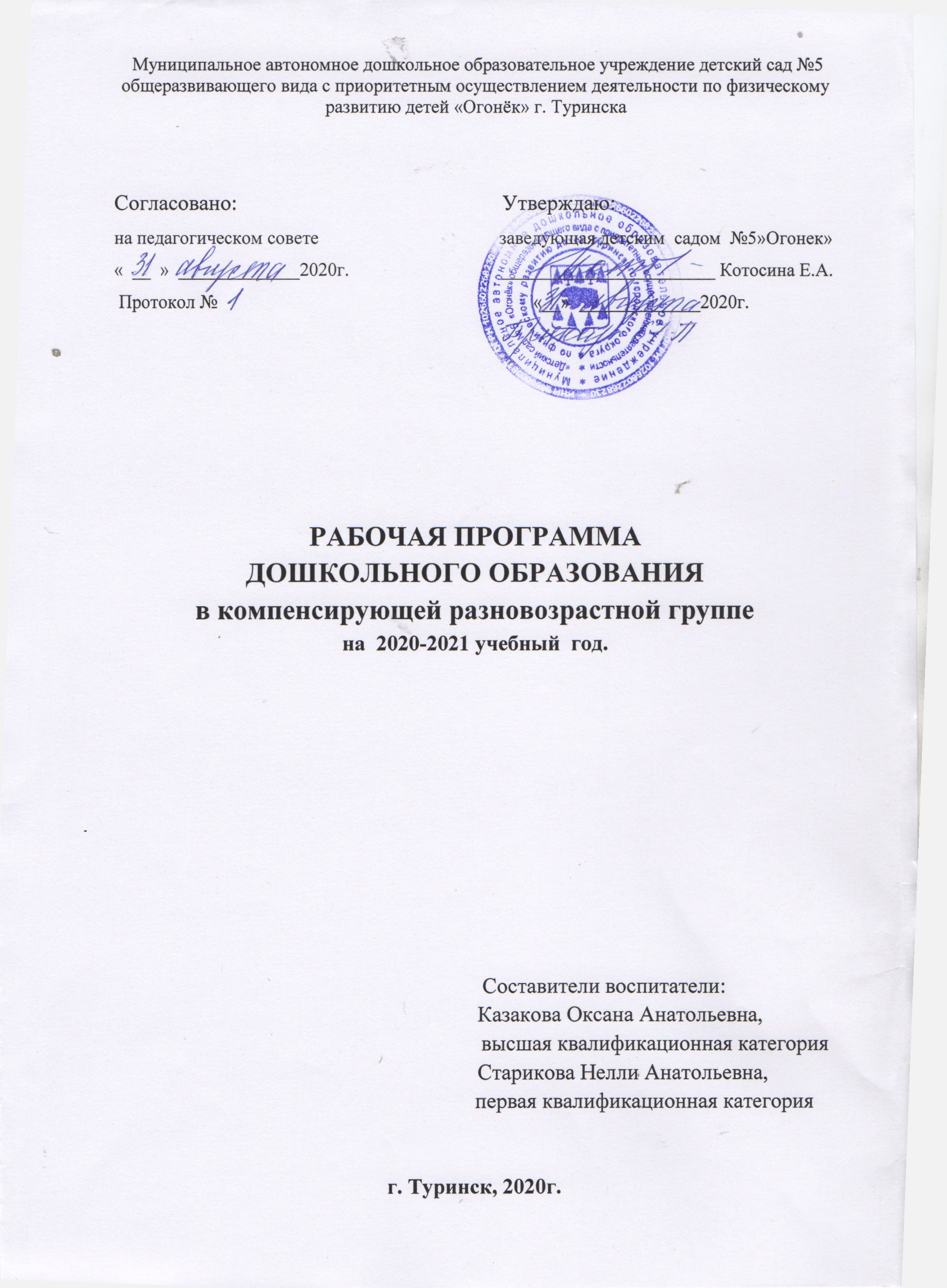 СодержаниеВведениеОпределение и назначение Рабочейобразовательной программы  дошкольного образования  в компенсирующей разновозрастной группе…4СтруктураРабочейобразовательной программы  дошкольного образования  в компенсирующей разновозрастной группе…………………4ЦЕЛЕВОЙ РАЗДЕЛ………………………………………………..6Пояснительная записка……………………………………………...6Цель и задачи реализации рабочей программы…………………7Принципы и подходы к формированию рабочей программы…....8Содержание психолого-педагогической работы…………………..8Краткая психолого-педагогическая характеристика особенностей психофизиологического развития детей группы………………….……………9Планируемые результаты освоения программы (в виде целевых ориентиров). ……………………………………………………………………10Срок реализации программы ……………………………………..13СОДЕРЖАТЕЛЬНЫЙ РАЗДЕЛ.Образовательная область «Социально-коммуникативное развитие».......................................................................................................13Игра…………………………………………………………………………13Самообслуживание, самостоятельность, трудовое воспитание……....14Формирование основ безопасности…………………………………......15Образовательная область «Познавательное развитие»…………...15Формирование элементарных математических представлений………15Развитие познавательно-исследовательской деятельности……………16Ознакомление с предметным окружением……………………………...17Ознакомление с социальным миром…………………………………….17Ознакомление с миром природы…………………………………………18Образовательная область «Речевое развитие»………………………18Развитие речи………………………………………………………………18Приобщение к художественной литературе…………………………….19Образовательная область «Художественно-эстетическое развитие»20Изобразительная деятельность…………………………………………..20Конструктивно-модельная деятельность………………………………..21Музыкальная деятельность………………………………………………21Образовательная область «Физическое развитие»………………….22Формирование начальных представлений о здоровом образе жизни..22Физическая культура………………………………………………………23Комплексно-тематическое планирование содержания организованной деятельности детей……………………………………………………………..24Коррекционно-развивающая работа……………………………………35Работа с родителями воспитанников и социальными партнёрами……38Организационный раздел…………………………….413.1. Психолого-педагогические условия, обеспечивающие развитие ребенка с задержкой психического развития…………………………………41Режим дня компенсирующей и комбинированной групп для детей с ограниченными возможностями здоровья……………………42Планирование образовательной деятельности в группах для детей с ограниченными возможностями здоровья……………………46Мониторинг образовательного процесса…………………………..47Организация предметно – развивающей среды МАДОУ…………48Кадровые условия реализации Рабочей программы………………54Материально – техническое обеспечение образовательного процесса в группах для детей с возможностями здоровья…………………..57Физкультурно – оздоровительная работа и организация закаливания для детей с ограниченными возможностями здоровья……………58Перечень нормативных и нормативно – методических документов60ВВЕДЕНИЕ Определение и назначение Рабочей образовательной программы  дошкольного образования  для детей в компенсирующей разновозрастной группеРабочая образовательная программа  дошкольного образования  в компенсирующей разновозрастной группе (далее РП ДО) -это образовательная программа для обучения лиц с ОВЗ с учётом особенностей их психофизического развития, индивидуальных возможностей, обеспечивающая коррекцию нарушений развития и социальнуюадаптацию указанных лиц.   РП ДОв компенсирующей разновозрастной группе определяет содержание и организацию воспитательно-образовательного процесса для детей компенсирующей разновозрастной группы, ожидаемые результаты и условия ее реализации.РП ДО  обеспечивает разностороннее развитие каждого ребенка дошкольного возраста во всех видах деятельности с учетом их возрастных и индивидуальных особенностей, особых образовательных потребностей и социальной адаптации, а так же ориентирована на формирование предпосылок учебной деятельности на этапе завершения детьми дошкольного образования.ФГОС – документ, регулирующий отношения в сфере образования, возникающие при реализации образовательной программы дошкольного образования. При этом среди важнейших принципов выступает учет индивидуальных потребностей ребенка, связанных с его жизненной ситуацией и состоянием здоровья.      Приоритетными для работы с детьми с ограниченными возможностями здоровья (далее - ОВЗ) являются задачи: - обеспечение равных возможностей для полноценного развития каждого ребенка дошкольного возраста независимо от места жительства, пола, национальности, языка, социального статуса, ограниченных возможностей здоровья; - обеспечение вариативности и разнообразия содержания Программ и организационных форм дошкольного образования; (ФГОС ДО часть 1.6. п. 7) возможность формирования Программ различной направленности с учетом образовательных потребностей, способностей и состояния здоровья детей. Настоящая Рабочая образовательная программа дошкольного образования разработана для детей среднего и  старшего дошкольного возраста с задержкой психомоторного и речевого развития и для детей дошкольного возраста с задержкой психического развития (ЗПР). СтруктураРабочей образовательной программы  дошкольного образования  в компенсирующей разновозрастной группе     Содержание  РП ДО в соответствии с требованиями Стандарта включает три основных раздела: целевой, содержательный и организационный.      Целевой раздел включает пояснительную записку, в которой рассматриваются значимые для разработки и реализации  РП ДО клинико-психолого-педагогическая характеристика и особые образовательные потребности детей среднего и  старшего  дошкольного возраста с тяжёлыми нарушениями речи (ТНР),  задержкой психического развития (ЗПР) и интеллектуальными нарушениями.В целевом разделе раскрываются цели, задачи, принципы и подходы к формированию РП ДО и механизмы ее адаптации; представлены структурные компоненты программы, алгоритм формирования содержания образовательной деятельности, раскрываются целевые ориентиры  РП ДО и планируемые результаты ее освоения, содержание образовательной деятельности по профессиональной коррекции нарушений развития детей с ТНР и ЗПР и интеллектуальными нарушениями,   а также механизмы оценивания результатов коррекционно-образовательной деятельности педагогов.     Содержательный раздел включает описание образовательной деятельности по пяти образовательным областям: социально-коммуникативное развитие; познавательное развитие; речевое развитие; художественно-эстетическое развитие; физическое развитие; а также содержание образовательной деятельности по профессиональной коррекции нарушений развития детей с ТНР, ЗПР и интеллектуальными нарушениями.Содержание образовательной деятельности по профессиональной коррекции нарушений развития детей с ТНР и  ЗПР  является неотъемлемой частью  РП ДО. Она реализуется во всех образовательных областях, а также через специальные коррекционно-развивающие групповые и индивидуальные занятия. Организационный раздел   определяет организацию режима пребывания детей с ТНР ,ЗПР и интеллектуальными нарушениями в ДОУ, структуру образовательного процесса в  группах для детей с тяжёлыми нарушениями речи и  задержкой психического развития, дает описание материально-технического обеспечения образовательного процесса  и предметно-развивающей среды   группы. ЦЕЛЕВОЙ РАЗДЕЛПояснительная записка.Рабочая образовательная программа  дошкольного образования  в компенсирующей разновозрастной группеМуниципального  автономного  дошкольного  образовательного  учреждения  детский сад №5 «Огонек» г. Туринскаразработана на основе: Федерального закона от 29 декабря 2012 г. №273-ФЗ «Об образовании в Российской Федерации»; Конвенции о правах ребенка; Санитарно-эпидемиологических требований к устройству, содержанию и организации режима работы в дошкольных образовательных организациях (Постановление от 15 мая 2013 г. №26 «Об утверждении СанПиН 2.4.1.3049-13»); Федерального государственного образовательного стандарта дошкольного образования (приказ Министерства образования и науки РФ от 17 октября 2013 г. № 1155); Примерной адаптированной основной образовательной программы дошкольного образования для детей с тяжелыми нарушениями  (Одобрена решением федерального учебно-методического объединения по общему образованию 7 декабря 2017 г. Протокол № 6/17);Порядка организации и осуществления образовательной деятельности по основным общеобразовательным программам - образовательным программам дошкольного образования (утверждён приказом Министерства образования и науки Российской Федерации от 30 августа 2013г.№1014); Устава МАДОУ д/с № 5 «Огонек» г. Туринска; Примерной общеобразовательной программы дошкольного образования «От рождения до школы»/ под ред. Н.Е. Вераксы, Т.С. Комаровой, М.А. Васильевой;  Основной образовательной программы дошкольного образования МАДОУ д/с № 5 «Огонек» г.Туринска; Примерной адаптированной основной образовательной программы для дошкольников с тяжелыми нарушениями речи под редакцией профессора Л.В. Лопатиной. Адаптированной образовательной программы дошкольного образования в компенсирующей разновозрастной группе Муниципального  автономного  дошкольного  образовательного  учреждения  детский сад №5 «Огонек» г. Туринска  Адаптированной образовательной программы дошкольного образования для детей с интеллектуальными нарушениями Муниципального  автономного  дошкольного  образовательного  учреждения  детский сад №5 «Огонек» г. Туринска  Цель и задачи реализации рабочей программыОсновная цель рабочей программы – создание благоприятных условий для полноценного проживания ребенком дошкольного детства; формирование основ базовой культуры личности, всестороннее развитие психических и физических качеств в соответствии с возрастными и индивидуальными особенностями, укрепление здоровья детей, накопление ребенком культурного опыта деятельности, формирование социального опыта общения в процессе активного взаимодействия с окружающим миром, другими детьми и взрослыми, подготовке к жизни в современном обществе и обучении в школе, обеспечению безопасности жизнедеятельности каждого воспитанника. Приоритетные задачи программы: 1. Охрана и укрепление здоровья детей, обеспечение их физической и психологической безопасности, эмоционального благополучия; создание комфортных условий жизнедеятельности, в которых каждый ребенок чувствует себя защищенным и уверенным в том, что его любят и принимают таким, какой он есть. 2. Развитие социальных, нравственных, физических, интеллектуальных, эстетических качеств детей, формирование общей культуры личности ребенка, в том числе ценностей здорового образа жизни, самостоятельности и предпосылок учебной деятельности. 3. Объединение обучения и воспитания в целостный образовательный процесс на основе духовно-нравственных и социокультурных ценностей, и принятых в обществе правил и норм поведения в интересах человека, семьи общества. 4. Формирование социокультурной среды, соответствующей возрастным, индивидуальным, психологическим и физиологическим особенностям каждого воспитанника. 5. Создание благоприятных условий для гармоничного развития детей в соответствии с возрастными и индивидуальными особенностями и склонностями каждого ребенка как субъекта отношений с самим собой, другими детьми, взрослыми и миром, воспитание в детях патриотических чувств, любви к Родине, гордости за ее достижения. 6. Организация содержательного взаимодействия ребенка с другими детьми, взрослыми и окружающим миром на основе гуманистических ценностей и идеалов, прав свободного человека. 7. Объединение воспитательно-оздоровительных ресурсов семьи и дошкольной организации на основе традиционных духовно-нравственных ценностей семьи и общества; установление партнерских взаимоотношений с семьей, оказание ей психолого-педагогической поддержки, повышение компетентности родителей (законных представителей) в вопросах развития и образования, охраны и укрепления здоровья детей.1.3. Принципы и подходы к формированию рабочей программы: 1. Соответствует принципу развивающего образования, целью которого является развитие ребенка с учетом его способностей и возможностей. 2. Сочетает принципы научной обоснованности и практической применимости (соответствует основным положениям возрастной психологии и дошкольной педагогики). 3. Соответствует критериям полноты, необходимости и достаточности (позволяет решать поставленные цели и задачи на необходимом и достаточном материале, максимально приближаясь к разумному «минимуму»). 4. Обеспечивает единство воспитательных, обучающих и развивающих целей и задач процесса образования детей дошкольного возраста, в ходе реализации которых формируются такие знания, умения и навыки, которые имеют непосредственное отношение к развитию дошкольников. 5. Строится с учетом принципа интеграции образовательных областей в соответствии с возрастными возможностями и особенностями воспитанников. 6. Основывается на комплексно-тематическом принципе построения образовательного процесса. 7. Предусматривает решение программных образовательных задач в совместной деятельности дошкольников не только в рамках непосредственно образовательной деятельности, но и при проведении режимных моментов в соответствии со спецификой дошкольного образования. 8. Предполагает построение образовательного процесса на адекватных возрасту формах работы с детьми (игра). 9. Строится на принципе культуросообразности. Учитывает национальные ценности и традиции в образовании.1.4. Содержание психолого-педагогической работы. Содержание психолого-педагогической работы ориентировано на разностороннее развитие воспитанников с учетом их возрастных и индивидуальных особенностей, а так же возможностей и интересов воспитанников по основным направлениям развития и образования детей: социально - коммуникативное развитие, познавательное развитие, речевое развитие, художественно-эстетическое развитие, физическое развитие.Направлено на реализацию адаптированной образовательной программы дошкольного учреждения - воспитание, обучение и укрепление здоровья детей, коррекцию нарушений развития детей с ТНР, ЗПР и интеллектуальными нарушениями.Рабочая программа направлена на построение системы коррекционно - развивающей работы в группе компенсирующей направленности,  предусматривающей полную интеграцию действий всех специалистов, работающих в группе и родителей (законных представителей) воспитанников. Краткая психолого-педагогическая характеристика особенностей психофизиологического развития детей группы.Разновозрастную компенсирующую группу посещают дети 4-7 лет с тяжёлыми нарушениями речи, задержкой психического развития, умственной отсталостью, сопровождающиеся сопутствующими заболеваниями. У воспитанников отмечаются:• Нарушение внимания (снижение избирательности внимания, трудности его удержания, частая отвлекаемость, неумение сосредоточиться и довести до конца какое-либо игровое задание и т.д.), осложняющие развитие и формирование способности ребенка к произвольным действиям. • Импульсивность (неравномерность динамической организации движения), осложняющая развитие социальных навыков и умений (способность выслушивать другого, вступать в контакт, договариваться и т.д.) и процесс социализации в целом. • Двигательная расторможенность (бесцельная моторная активность, не соответствующая требованиям конкретной обстановки, навязчивые движения рук и ног, чрезмерно размашистые движения), осложняющая эмоциональный фон организации деятельности и формирование умений подчинять свои действия поставленной задаче, замедленность переключения психических процессов. • Нарушения формирования всех сторон речи: лексической, грамматической и фонетико-фонематической. • Наблюдаются различные формы неврозов и невротических состояний, характеризующихся следующими проявлениями: - повышенной возбудимостью (нервностью); - капризностью; - неустойчивым, легко меняющимся настроением; - навязчивыми движениями в верхних и нижних конечностях; - заостренной эмоциональной чувствительностью и впечатлительностью; - ранимостью, склонностью легко расстраиваться, много волноваться; боязливостью, пугливостью, неуверенностью в себе. • Имеются недостатки в развитии мелкой моторики, осложняющая формирование графических навыков, а в последствие (в младшем школьном возрасте) – овладение письмом, а так же затрудняет овладение культурно-гигиенических навыков: испытывают затруднения в самообслуживании: затрудняются надевать обувь, одежду, убирают на место свою одежду, игрушки и т.д. в связи с чем необходимо сопровождение со стороны взрослого. • Не сформированы организующая, регулирующая и контролирующая функции речи (трудности ориентировки и выполнения существенных признаков при анализе содержания серии картинок или небольшого текста), осложняющие развитие вербально - логического мышления как главнейшего механизма эффективной учебно-познавательной деятельности. Поэтому любые виды детской деятельности могут вызывать у детей перенапряжение ряда психических систем, что приводит к адаптационным срывам организма и обострению имеющихся заболеванийПланируемые результаты освоения программы (в виде целевых ориентиров). Целевые ориентиры освоения воспитанниками образовательной программы определяются в соответствии с реализуемым этапом основной адаптированной программой дошкольного образовательного учреждения детского сада № 5 «Огонёк», возрастом детей, индивидуальными особенностями и возможностями каждого воспитанника.На основании разновозрастного контингента детей (от 4 до 7 лет) и результатов педагогической диагностики социально-личностного развития воспитанников, условно поделили их на две подгруппы.  В первую подгруппу входят дети среднего дошкольного возраста, во вторую подгруппу входят дети старшего дошкольного возраста. В связи с этим целевые ориентиры для каждой подгруппы воспитанников отличаются, так как направлены на «зону ближайшего развития». В конце завершения учебного года (обучения) воспитанник первой подгруппы (среднего дошкольного возраста)  должен приобрести следующие знания и умения:Ребенок интересуется окружающими предметами и активно действуетс ними; эмоционально вовлечен в действия с игрушками и другими предметами, стремится проявлять настойчивость в достижении результата своих действий. Использует специфические, культурно фиксированные предметные действия, знает назначение бытовых предметов (ложки, расчески, карандаша и пр.) и умеет пользоваться ими. Владеет простейшими навыками самообслуживания; стремится проявлять самостоятельность в бытовом и игровом поведении; проявляет навыки опрятности. Проявляет отрицательное отношение к грубости, жадности. Соблюдает правила элементарной вежливости (самостоятельно или по напоминанию говорит «спасибо», «здравствуйте», «до свидания», «спокойной ночи» (в семье, в группе)); имеет первичные представления об элементарных правилах поведения в детском саду, дома, на улице и старается соблюдать их. Владеет активной речью, включенной в общение; может обращаться свопросами и просьбами, понимает речь взрослых; знает названия окружающих предметов и игрушек. Речь становится полноценным средством общения с другими детьми. Стремится к общению со взрослыми и активно подражает им в движениях и действиях; появляются игры, в которых ребенок воспроизводит действия взрослого. Эмоционально откликается на игру, предложенную взрослым, принимает игровую задачу. Проявляет интерес к сверстникам; наблюдает за их действиями и подражает им. Умеет играть рядом со сверстниками, не мешая им. Проявляет интерес к совместным играм небольшими группами.Проявляет интерес к окружающему миру природы, с интересом участвует в сезонных наблюдениях.Проявляет интерес к сверстникам; наблюдает за их действиями и подражает им. Умеет играть рядом со сверстниками, не мешая им. Проявляет интерес к совместным играм небольшими группами. Проявляет интерес к окружающему миру природы, с интересом участвует в сезонных наблюдениях.Проявляет интерес к стихам, песням и сказкам, рассматриванию картинок, стремится двигаться под музыку; эмоционально откликается на различные произведения культуры и искусства.С пониманием следит за действиями героев кукольного театра; проявляет желание участвовать в театрализованных и сюжетно-ролевых играх. Проявляет интерес к продуктивной деятельности (рисование, лепка, конструирование, аппликация).У ребенка развита крупная моторика, он стремится осваивать различные виды движений (ходьба, перешагивание, лазанье, метание и пр.) с учетом индивидуальных возможностей. С интересом участвует в подвижных играх с простым содержанием, несложными движениями. В конце завершения учебного года (обучения) воспитанник второй подгруппы (старшего дошкольного возраста)  должен приобрести следующие знания и умения: • Ребенок овладевает основными культурными средствами, способами деятельности, проявляет инициативу и самостоятельность в разных видах деятельности — игре, общении, познавательно-исследовательской деятельности, конструировании и др.; способен выбирать себе род занятий, участников по совместной деятельности. • Ребенок обладает установкой положительного отношения к миру, к разным видам труда, другим людям и самому себе, обладает чувством собственного достоинства; активно взаимодействует со сверстниками и взрослыми, участвует в совместных играх. • Способен договариваться, учитывать интересы и чувства других, сопереживать неудачам и радоваться успехам других, адекватно проявляет свои чувства, в том числе чувство веры в себя, старается разрешать конфликты. Умеет выражать и отстаивать свою позицию по разным вопросам. • Способен сотрудничать и выполнять как лидерские, так и исполнительские функции в совместной деятельности. • Понимает, что все люди равны вне зависимости от их социального происхождения, этнической принадлежности, религиозных и других верований,их физических и психических особенностей.Проявляет эмпатию по отношению к другим людям, готовность прийти на помощь тем, кто в этом нуждается. • Проявляет умение слышать других и стремление быть понятым другими. • Ребенок обладает развитым воображением, которое реализуется в разных видах деятельности, и прежде всего в игре; владеет разными формами и видами игры, различает условную и реальную ситуации; умеет подчиняться разным правилам и социальным нормам. Умеет распознавать различные ситуации и адекватно их оценивать. • Ребенок достаточно хорошо владеет устной речью, может выражать своимысли и желания, использовать речь для выражения своих мыслей, чувств и желаний, построения речевого высказывания в ситуации общения, выделять звуки в словах, у ребенка складываются предпосылки грамотности. • У ребенка развита крупная и мелкая моторика; он подвижен, вынослив, владеет основными движениями, может контролировать свои движения и управлять ими. • Ребенок способен к волевым усилиям, может следовать социальным нормам поведения и правилам в разных видах деятельности, во взаимоотношениях со взрослыми и сверстниками, может соблюдать правила безопасного поведения и навыки личной гигиены. • Проявляет ответственность за начатое дело. • Ребенок проявляет любознательность, задает вопросы взрослым и сверстникам, интересуется причинно-следственными связями, пытается самостоятельно придумывать объяснения явлениям природы и поступкам людей; склонен наблюдать, экспериментировать. Обладает начальными знаниями о себе, о природном и социальном мире, в котором он живет; знаком с произведениями детской литературы, обладает элементарными представлениями из области живой природы, естествознания, математики, истории и т. п.; способен к принятию собственных решений, опираясь на свои знания и умения в различных видах деятельности. • Открыт новому, то есть проявляет стремления к получению знаний, положительной мотивации к дальнейшему обучению в школе, институте. • Проявляет уважение к жизни (в различных ее формах) и заботу об окружающей среде. • Эмоционально отзывается на красоту окружающего мира, произведения народного и профессионального искусства (музыку, танцы, театральную деятельность, изобразительную деятельность и т. д.). • Проявляет патриотические чувства, ощущает гордость за свою страну, ее достижения, имеет представление о ее географическом разнообразии, многонациональности, важнейших исторических событиях. • Имеет первичные представления о себе, семье, традиционных семейных ценностях, включая традиционные гендерные ориентации, проявляет уважение к своему и противоположному полу. • Соблюдает элементарные общепринятые нормы, имеет первичные ценностные представления о том, «что такое хорошо и что такое плохо», стремится поступать хорошо; проявляет уважение к старшим и заботу о младших. • Имеет начальные представления о здоровом образе жизни. Воспринимает здоровый образ жизни как ценность.Срок реализации программыСрок реализации рабочей программы : 3 года (2018 -2021 учебный год).СОДЕРЖАТЕЛЬНЫЙ РАЗДЕЛ.Содержательный раздел имеет свои особенности в связи с разновозрастным контингентом детей (от 4 до 7 лет) и на основе результатов педагогической диагностики социально-личностного развития воспитанников, детей группы условно поделили на две подгруппы (первая подгруппа – дети среднего дошкольного возраста, вторая подгруппа – дети старшего дошкольного возраста), и при общности названий образовательных ситуаций содержание образовательной работы каждой из подгрупп направлено на разностороннее развитие каждого ребенка в группе во всех видах деятельности с учетом их возрастных и индивидуальных особенностей, особых образовательных потребностей и социальной адаптации, а так же ориентировано на формирование предпосылок учебной деятельности на этапе завершения детьми дошкольного образования.Образовательная область «Социально-коммуникативное развитие»Игра Первая подгруппа (дети среднего дошкольного возраста):Образовательные задачи: 1. Постепенно развивать игровой опыт каждого ребенка. 2. Помогать открывать для каждого воспитанника новые возможности игрового отражения мира. 3. Побуждать интерес детей к творческим проявлениям в игре и игровому общению со сверстниками. Ролевые игры. Игры с сюжетными игрушками, с предметами -  заместителями. Учить детей имитировать движения, мимику, интонацию изображаемых героев, издаваемые звуки животных. Дидактические игры. Игры, направленные на формирование: - предметных представлений и обобщающих понятий (овощи, фрукты, домашние животные, дикие животные, посуда, мебель и т.д.); - первичных представлений о себе, других людях; - первичных представлений об основных свойствах и отношений объектов окружающего мира: форме, размере, цвете и количестве предметов, целом и частях; -простейших взаимосвязей в живой и неживой природе; - первичных представлений о правилах дорожного движения, поведения в природе, о безопасном поведении в быту; - навыков безопасного передвижения в помещениях детского сада; -умений удерживать предмет одной рукой и обследовать его другой осязательно-двигательным путем, определять количественное соотношение двух групп предметов, группировать однородные предметы и классифицировать предметы по определенному признаку, находить предметы по словесной установке в окружающем пространстве, сооружать элементарные постройки по образцу, выразительно и эмоционально передавать игровые и сказочные образы в игре, воспринимать звучание знакомых музыкальных инструментов Вторая подгруппа (дети старшего дошкольного возраста):Образовательные задачи: 1. Продолжать развивать и обогащать игровой опыт каждого ребенка. 2. Развивать у детей умение предварительно обозначать тему игры, и создавать игровую обстановку. 3. Развивать у детей интерес к игровому экспериментированию. 4. Формировать у детей в играх с готовым содержанием и правилами умение действовать в точном соответствии с игровой задачей и правилами. 5. Побуждать детей согласовывать в игровой деятельности свои интересы и интересы партнеров, объяснять замыслы игры, адресовать обращение партнеру, использовать просьбы, предложения в общении с партнерами. Самообслуживание, самостоятельность, трудовое воспитание Первая подгруппа (дети среднего дошкольного возраста):Образовательные задачи: 1. Развивать у детей интерес к труду взрослых в детском саду и в семье, представления о конкретных видах хозяйственно-бытового труда, направленных на заботу о детях (мытье посуды, уборка помещений детского сада и участка и пр.). 2. Воспитывать бережное отношение детей к предметам и игрушкам как результатам труда взрослых. 3. Побуждать детей к самообслуживанию (одевание, раздевание, умывание), способствовать развитию самостоятельности, уверенности, положительной самооценки.Вторая подгруппа (дети старшего дошкольного возраста):Образовательные задачи: 1. Продолжать формировать у детей представления о труде взрослых, названиях профессий, трудовых действиях представителей этих профессий, понимает значимость труда взрослых. 2. Побуждать детей выполнять поручения взрослых, помогать готовить материалы и оборудование для совместной деятельности, убирать материалы для совместной деятельности и игровое оборудование после окончания деятельности. 3. Продолжать формировать у детей умение участвовать в хозяйственно-бытовом труде в помещениях детского сада и участке. 4. Продолжать формировать у детей навыки самообслуживания (одевание, раздевание, умывание), способствовать развитию самостоятельности, уверенности, положительной самооценки.Формирование основ безопасностиПервая подгруппа (дети среднего дошкольного возраста):Образовательные задачи: 1. Развивать у детей интерес к правилам безопасного поведения. 2. Формировать у детей представления о правилах безопасного пользования бытовыми предметами (столовыми приборами, электрической розеткой и т.д.). 3. Формировать навыки безопасного передвижения в помещениях детского сада, осторожное и осмотрительное отношение к потенциально опасным для человека ситуациям. Вторая подгруппа (дети старшего дошкольного возраста):Образовательные задачи: 1. Продолжать формировать первичных представлений о безопасном поведении в быту, социуме, природе. 2. Продолжать формировать навыки безопасного передвижения в помещениях детского сада, осторожное и осмотрительное отношение к потенциально опасным для человека ситуациям. 3. Продолжать формировать элементарные представления о правилах безопасности дорожного движения; воспитание осознанного отношения к необходимости выполнения этих правил. 4. Продолжать формировать представления о некоторых типичных опасных ситуациях и способах поведения в них. 5. Воспитание осознанного отношения детей к выполнению правил безопасности.Образовательная область «Познавательное развитие»Формирование элементарных математических представленийПервая подгруппа (дети среднего дошкольного возраста):Образовательные задачи: Формировать у детей представления и побуждать их к освоениюсенсорных эталонов: названий формы и цвета, расположения предметов, их размеров, назначения и количества, уменьшения или увеличения с чисто практической, игровой целью и побуждать использование их в самостоятельной деятельности (наблюдении, игре-экспериментировании, развивающих и дидактических играх и других видах деятельности). 2. Формировать у детей умение ориентироваться в расположении частей своего тела (голова, лицо, руки, ноги, спина), и контрастных частях суток: день-ночь, утро-вечер. Вторая подгруппа (дети старшего дошкольного возраста):Образовательные задачи: 1. Формировать у детей представления и побуждать к освоению сенсорных эталонов: различать названия формы плоскостных и объемных геометрических форм, определять расположение предметов, их величины (длины, ширины, высоты), назначения и количества, уменьшения или увеличения количества предметов с игровой целью, называть и соотносить основные и оттеночные цвета; побуждать использовать полученные навыки в самостоятельной деятельности в разных видах детской деятельности. 2. Продолжать формировать у детей навыки прямого и обратного счета в пределах 10, сравнения предметов по величине; умение проводить анализ объектов. Называть целое, а потом вычленять его части (делали). 3. Формировать умение у детей разбивать множества на части и воссоединять их; устанавливать отношения между целым множеством и каждой его частью, понимать, что множество больше части, а часть меньше целого множества; сравнивать разные части множества на основе счета и соотнесения элементов (предметов) один к одному; определять большую (меньшую) часть множества или их равенство. 4. Продолжать формировать умение у детей ориентироваться в пространстве и в схеме, а так же в расположении предметов относительно своего тела, частей своего тела, показывать по просьбе взрослого предметы, которые находятся сверху, внизу, впереди, сзади, слева, справа; определять части суток, дни недели, время года и т.д., на конкретных примерах устанавливать последовательность различных событий: что было раньше (сначала), что позже (потом), определять, какой день сегодня, какой был вчера, какой будет завтра.Развитие познавательно-исследовательской деятельностиПервая подгруппа (дети среднего дошкольного возраста):Образовательные задачи:1. Формировать детское любопытство и развивать интерес детей к совместному со взрослым, побуждать к самостоятельному познанию (наблюдать, обследовать, экспериментировать с разнообразными материалами). 2. Формировать у детей познавательные и речевые умения по выявлению свойств, качеств и отношений объектов окружающего мира (предметного, природного, социального),способы обследования предметов (погладить, надавить, понюхать, прокатить, попробовать на вкус, обвести пальцем контур). 3. Формировать у детей умение осваивать окружающее пространство (помещения детского сада, прогулочной площадки группы). Вторая подгруппа (дети старшего дошкольного возраста):Образовательные задачи: 1. Продолжать формировать у детей первичные представления об объектах окружающего мира, о свойствах и отношениях объектов окружающего мира (форме, цвете, размере, материале, звучании, ритме, темпе, причинах и следствиях и др.). 2. Продолжать развивать познавательную мотивацию и детское любопытство, познавательные действия в совместном взаимодействии со взрослым и установление простейших связей между предметами и явлениями, побуждать, делать простейшие обобщения, стимулировать детей к самостоятельному познанию (наблюдать, обследовать, экспериментировать с разнообразными материалами). 3. Продолжать формировать познавательные и речевые умения по выявлению свойств, качеств и отношений объектов окружающего мира (предметного, природного, социального), использовать способы обследования предметов (погладить, надавить, понюхать, прокатить, попробовать на вкус, обвести пальцем контур); способствовать развитию воображения и творческой активности.Ознакомление с предметным окружениемПервая подгруппа (дети среднего дошкольного возраста):Образовательные задачи: 1. Формирование представления у детей о многообразии предметного окружения: вещах, окружающих ребенка (игрушках, предметах посуды, мебели, одежды, транспорте); знакомить с их названиями, из каких частей и деталей они состоят, из каких материалов сделаны, их функциями и назначением. 2. Формировать представления у детей о свойствах (прочность, твердость, мягкость) материала (дерево, бумага, ткань и т.д.) 3. Способствовать появлению в активном словаре детей обобщающих понятий (игрушки, посуда, обувь, одежда, мебель, транспорт и т.д.). 21 Вторая подгруппа (дети старшего дошкольного возраста):Образовательные задачи: 1. Продолжать формировать у детей первичные представления о многообразии предметного окружения: вещах, окружающих ребенка (игрушках, предметах посуды, мебели, одежды, транспорте и т.д.), из каких частей и деталей они состоят, из каких материалов сделаны, их функция и назначение. 2. Продолжать формировать представления о свойствах (прочность.Твердость, мягкость) материала (дерево, бумага, ткань и т.д.). 3. Продолжать формировать представление у детей о том, что человек создает предметное окружение, изменяет и совершенствует его для себя и других людей, делая жизнь более удобной и комфортной. 4. Продолжать формировать навыки определять признаки предметов и классифицировать их, пользоваться обобщающими понятиями, развивать умения устанавливать причинно-следственные связи между миром предметов и природным миром. Ознакомление с социальным миром.Первая подгруппа (дети среднего дошкольного возраста):Образовательные задачи: 1.Формировать представления у детей о названии города, в котором живут, о ближайшем окружении ребенка: дом, улица, детский сад, магазин, поликлиника, парикмахерская. 2. Формировать представления у детей о взрослых и сверстниках, особенностях их внешнего вида, о делах и добрых поступках людей, о семье и родственных отношениях. 3. Формировать представления у детей о трудовых действиях профессий, с которыми связан первичный опыт детей (воспитатель, помощник воспитателя, врач, продавец, повар, водитель и т.д.). Вторая подгруппа (дети старшего дошкольного возраста):Образовательные задачи: Продолжать ознакомление с окружающим социальным миром, рас ширение кругозора детей, формирование целостной картины мира. 2. Продолжать формировать первичные представления у детей о малой родине и Отечестве, представлений о социокультурных ценностях нашего народа, об отечественных традициях и праздниках. 3. Продолжать формировать у детей гражданской принадлежности; воспитание любви к Родине, гордости за ее достижения, патриотических чувств. Формирование элементарных представлений о планете Земля как общем доме людей, о многообразии стран и народов мира. Ознакомление с миром природыПервая подгруппа (дети среднего дошкольного возраста):Образовательные задачи: 1. Формировать представления детей о растениях, животных, о человеке, а также об объектах неживой природы, встречающихся, прежде всего, ближайшем окружении. 2. Воспитывать добрые чувства, любопытство, любознательность, эстетическое восприятие, переживания, связанные с красотой природы. Вторая подгруппа (дети старшего дошкольного возраста):Образовательные задачи: 1. Продолжать знакомить детей с природой и природными явлениями, развивать умение устанавливать причинно-следственные связи между природными явлениями. 2. Продолжать формировать у детей первичные представления о природном многообразии планеты Земля. 3. Продолжать формировать у детей элементарные экологические представления, понимание того, что человек — часть природы, что он должен беречь, охранять и защищать ее, что в природе все взаимосвязано, что жизнь человека на Земле во многом зависит от окружающей среды. 4. Воспитывать у детей любовь к природе, желание беречь ее, умение правильно вести себя в природе. Образовательная область «Речевое развитие»Развитие речиПервая подгруппа (дети среднего дошкольного возраста):Образовательные задачи: 1. Помочь в освоении разговорной речи. 2. Учить понимать обращенную речь с опорой и без опоры на наглядность. 3. Учить вступать в контакт с окружающими, выражать свои мысли, чувства, впечатления, используя речевые средства в форме простого предложения или высказывания из 2-3 простых фраз. 4. Учить задавать вопросы, сообщать об эмоционально значимых фактах, просить разрешения. 5. Учить употреблять детей речевые формы вежливого общения, использование дружелюбного, спокойного тона общения. 6. Обогащать словарь детей за счет расширения представлений о людях, предметах, объектах природы ближайшего окружения, их действиях, ярко выраженных особенностях. 7. Формировать у детей умение слышать в речи взрослого специально интонируемый звук. Вторая подгруппа (дети старшего дошкольного возраста):Образовательные задачи:1. Развивать у детей навыки свободного общения с взрослыми и детьми, выражать свои мысли, чувства, впечатления, овладение конструктивными способами и средствами взаимодействия с окружающими.2. Развивать у детей все компоненты устной речи детей: грамматического строя речи, связной речи — диалогической и монологической форм: пересказывать небольшой текст с опорой на предложенный или коллективно составленный план (картинки), составлять описательный рассказ и рассказ по картине по предложенному или коллективно составленному плану; знать и уметь выразительно рассказывать стихи, не нарушая звуконаполняемость и слоговую структуру слов. 3. Продолжать формирование активного словаря у детей за счет расширения представлений о людях предметах, объектах природы ближайшего окружения, их действий, ярко выраженных событий, звуковой культуры речи, понимание различных форм словоизменения, предложно-падежных конструкции с простыми предлогами, уменьшительно-ласкательными суффиксами существительных, дифференцирует формы единственного и множественного числа глаголов, глаголов с приставками и т.д. 4. Продолжать формировать умение у детей задавать вопросы, сообщать об эмоционально значимых фактах. 5. Практическое овладение воспитанниками нормами речи: употреблять формы вежливого обращения, просить разрешение, использование дружелюбного, спокойного тона общения. Приобщение к художественной литературеПервая подгруппа (дети среднего дошкольного возраста):Образовательные задачи: 1. Формировать у детей умение слушать рассказывание или чтение взрослого, запоминать и узнавать знакомое произведение при повторном слушании, узнавать героев сказки, рассказа, стихотворения в иллюстрациях и игрушках, запоминать строки стихов, тексты произведений малых форм. 2. Учить детей передавать словом, действием, жестом содержание произведения: потешки, игры, песенки, уметь подхватывать слова и строки знакомых стихов, читать наизусть некоторые из них. 3. Формировать умение у детей выражать удовольствие от встречи с литературным произведением, радость от эмоционального сотрудничества и сопереживания. 4. Побуждать детей активно участвовать в общем со взрослым и другими детьми исполнении стихов, песенок, потешек, испытывать радость от игры звуками, звонкой рифмой, словом.Вторая подгруппа (дети старшего дошкольного возраста):Образовательные задачи: 1. Воспитывать у детей интерес и любовь к чтению и книге. 2. Продолжать формировать у детей умение сосредоточенно слушать художественные произведения, следить за развитием действия, запоминать и узнавать знакомое произведение при повторном слушании. 3. Побуждать детей высказывать свое отношение к художественному произведению, оценивать поступки героев, пересказывать содержание произведения по предложенному или составленному коллективно плану, участвовать в драматизации знакомых сказок. 4. Продолжать формировать у детей литературную речь по средствам художественной литературы и аудио сказок с иллюстративным подкреплением. Образовательная область «Художественно-эстетическое развитие» Изобразительная деятельностьПервая подгруппа (дети среднего дошкольного возраста):Образовательные задачи: 1. Формировать у детей сенсорный опыт и развивать положительный эмоциональный отклик детей на эстетические свойства и качества предметов, на эстетическую сторону явлений природы и окружающего мира. 2. Формировать у детей умения внимательно рассматривать картинку, народную игрушку, узнавать в изображенном знакомые предметы и объекты, устанавливать связь между предметами и их изображением в рисунке, лепке; понимать сюжет, эмоционально откликаться, реагировать, сопереживать героям; привлекать внимание к некоторым средствам выразительности. Вторая подгруппа (дети старшего дошкольного возраста):Образовательные задачи: 1. Развивать у детей интерес к различным видам изобразительной деятельности; совершенствование умений в рисовании, лепке, аппликации, прикладном творчестве.2. Продолжать формировать у детей умение внимательно рассматривать картину, произведения народного прикладного искусства, народную игрушку, узнавать в изображенном знакомые предметы и объекты, устанавливать связь между предметами и их изображением в рисунке лепка; понимать сюжет, эмоционально откликаться при восприятии произведений изобразительного искусства, реагировать, сопереживать героям; привлекать внимание к некоторым средствам выразительности. 3. Формировать у детей умение создавать многофигурные композиции на бытовые и сказочные сюжеты, использовать цвет для передачи эмоционального состояния; в лепке создавать образы знакомых предметов или персонажей; в аппликации создавать композицию из самостоятельно вырезанных форм. 4. Побуждать детей взаимодействовать со сверстниками при создании коллективных работ. Конструктивно-модельная деятельностьПервая подгруппа (дети среднего дошкольного возраста):Образовательные задачи: 1. Учить детей создавать и обыгрывать простейшие постройки из одинаковых (дорожка, мост) и различных (дом, ворота) деталей; различать, правильно называть (показывать) и свободно использовать по назначению базовые строительные детали (куб, кирпич, пластина). 2. Обучать детей аккуратно размещать строительные детали на равном расстоянии друг от друга в разных конструкциях: линейных (дорожка, мост) и четырехугольных (забор, загородка, колодец); выкладывать кирпичик на разные грани и опытным путем сравнивать его с кубиком; содействовать пониманию детьми слов большой/маленький, длинный/короткий, высокий/низкий, близко/далеко, красиво/некрасиво и точному их употреблению в процессе конструирования. 3. Формировать представления у детей о связи между реальными предметами и отображающими их конструкциями (стол, стул, диван, кровать); создавать игровые и дидактические ситуации для обучения целенаправленному рассматриванию простейших построек. Вторая подгруппа (дети старшего дошкольного возраста):Образовательные задачи: 1. Продолжать приобщать детей к конструированию. 2. Развивать у детей интерес к конструктивной деятельности, продолжать знакомить с различными видами конструкторов. 3. Побуждать детей участвовать во взаимодействии со взрослыми и сверстниками, работать коллективно, объединять свои поделки в соответствии с общим замыслом, договариваться, кто какую часть работы будет выполнять. Музыкальная деятельностьПервая подгруппа (дети среднего дошкольного возраста):Образовательные задачи: 1. Воспитывать у детей слуховую сосредоточенность и эмоциональную отзывчивость на музыку. 2. Поддерживать детское экспериментирование с немузыкальными (шумовыми, природными) и музыкальными звуками и исследования качеств музыкального звука: высоты, длительности, динамики, тембра. 3. Активизировать слуховую восприимчивость младших дошкольников. Вторая подгруппа (дети старшего дошкольного возраста):Образовательные задачи: 1. Приобщать детей к музыкальному искусству, развивать предпосылки ценностно-смыслового восприятия и понимания музыкального искусства. 2. Продолжать формировать у детей основы музыкальной культуры, ознакомление с элементарными музыкальными понятиями, жанрами; воспитание эмоциональной отзывчивости при восприятии музыкальных произведений. 3. Развивать у детей музыкальные способности: поэтический и музыкальный слух, чувство ритма, музыкальную память. 4. Продолжать формировать песенный и музыкальный вкус и интерес к музыкально-художественной деятельности, совершенствование умений в этом виде деятельности. 5. Побуждать детей к проявлению детского музыкальнохудожественного творчества, реализация самостоятельной творческой деятельности детей; удовлетворение потребности в самовыражении. Образовательная область «Физическое развитие» Формирование начальных представлений о здоровом образе жизни.Первая подгруппа (дети среднего дошкольного возраста): Образовательные задачи: 1. Формировать представления о значении разных органов для нормальной жизнедеятельности человека: глаза — смотреть, уши — слышать, нос — нюхать, язык — пробовать (определять) на вкус, руки — хватать, держать, трогать; ноги — стоять, прыгать, бегать, ходить; голова — думать, запоминать. 2. Формировать умения самостоятельно правильно умываться, причесываться, пользоваться носовым платком, туалетом, одеваться и раздеваться при незначительной помощи, ухаживать за своими вещами и игрушками. 3. Формировать навыки культурного поведения во время еды, правильно пользоваться ложкой, салфеткой. Вторая подгруппа (дети старшего дошкольного возраста):Образовательные задачи: 1. Продолжать формировать у детей начальные представлений о здоровом образе жизни и значении разных органов (наружных и внутренних) для нормальной жизнедеятельности человека, о важности формирования правильной осанки, ежедневных прогулок, утренней зарядки, занятий физическими упражнениями. 2. Формировать представления о зависимости здоровья человека от правильного питания; умения определять качество продуктов, основываясь на сенсорных ощущениях и от соблюдения режима дня. 3. Продолжать формировать представления о правилах ухода за больным (заботиться о нем, не шуметь, выполнять его просьбы и поручения). Воспитывать сочувствие к болеющим. Формировать умение характеризовать свое самочувствие. 4. Продолжать побуждать детей к самостоятельности при выполнении культурно-гигиенических навыков. Физическая культураПервая подгруппа (дети среднего дошкольного возраста):Образовательные задачи: 1. Формировать умение у детей сохранять устойчивое положение тела, правильную осанку. 2. Формировать у детей потребность в двигательной активности, интерес к физическим упражнениям. 3. Формировать у детей умение согласовывать свои действия с движениями других: начинать и заканчивать упражнения одновременно, соблюдать предложенный темп; самостоятельно выполнять простейшие построения и перестроения, уверенно, в соответствии с указаниями воспитателя. 4. Учить детей основным движениям: ходить и бегать, не наталкиваясь друг на друга, ползать, лазать, прыгать на двух ногах на месте. 5. Побуждать детей принимать активное участие в подвижных играх, соблюдая элементарные правила игр, согласовывая движения, ориентируясь в пространстве. Вторая подгруппа (дети старшего дошкольного возраста):Образовательные задачи: 1. Продолжать формировать умение у детей сохранять устойчивое положение тела, правильную осанку. 2. Побуждать детей к ежедневной двигательной деятельности, к повышению умственной и физической работоспособности, предупреждению утомления. 3. Продолжать формировать у детей умения и навыки в основных видах движений, побуждать к выразительности движений, формированию правильной осанки. 4. Побуждать детей к проявлению инициативы, самостоятельности и творчества в двигательной активности, способности к самоконтролю, самооценке при выполнении движений. 5. Развивать интерес к участию в подвижных и спортивных играх и физических упражнениях, активности в самостоятельной двигательной деятельности; интереса и любви к спорту.Комплексно-тематическое планированиеКоррекционно-развивающая работа.Содержание коррекционной работы направлено на обеспечение коррекции недостатков в психическом и физическом развитии воспитанников разновозрастной компенсирующей группы: - проведение диагностического исследования в рамках медико - психолого - педагогической диагностики; - оказание практической коррекционной помощи речевого и психического развития детей с ТНР, ЗПР и интеллектуальными нарушениями, обеспечивающие сохранение их индивидуальности, адаптации к новым ситуациям и готовности к активному взаимодействию с окружающим миром.- обеспечение взаимосвязи специалистов (учителей-логопедов, учителейдефектологов, педагога-психолога,  музыкального руководителя, медицинского персонала) и педагогов ДОУ; - психологическое просвещение и образование, оказание консультативной помощи и психологической поддержки родителям воспитанников специалистами детского сада, формирование психолого-педагогической компетентности педагогов и родителей, обучение конструктивному взаимодействию со своим ребёнком, умению преодолевать жизненные трудности; - создание социально-психологического климата в группе для эффективного психического развития детей в социуме. Коррекционные задачи работы с детьми разновозрастной компенсирующей группы.1. Формирование у детей знаний, навыков и умений в соответствии с их физическими и психическими возможностями. 2. Формирование правильного произношения (артикуляционных навыков, звукопроизношения, слоговой структуры и фонематического восприятия). Развитие навыков связной речи. 3. Предупреждение вторичных биологических и социальных отклонений в развитии, затрудняющих обучение и социализацию детей 4. Формирование личностных качеств, базовых знаний, умений, навыков для дальнейшей социальной адаптации и интеграции. 5. Коррекция нарушений психофизического развития медицинскими, психологическими, логопедическими, педагогическими средствами. 6. Развитие адаптивных психофизиологических свойств детей.Направления и содержание коррекционной работы.Работа с родителями воспитанников и социальными партнерами.Цель: Сплочение родителей и педагогов ДОУ, создание единых установок на охрану и укрепление здоровья воспитанников, всестороннее развитие психических и физических качеств в соответствии с возрастными и индивидуальными особенностями, формирование у дошкольников ценностных ориентиров. Задачи: 1.Познакомить родителей с особенностями физического, социально - коммуникативного, познавательного, речевого и художественно - эстетического развития детей дошкольного возраста и адаптации их к условиям ДОУ. 2. Помочь родителям в освоении методики укрепления здоровья ребенка в семье, способствовать его полноценному физическому развитию, освоению культурно-гигиенических навыков, правил безопасного поведения дома и на улице. 3. Познакомить родителей с особой ролью семьи, близких в социальнокоммуникативном развитии дошкольников. Совместно с родителями развивать доброжелательное отношение ребенка ко взрослым и сверстникам, эмоциональную отзывчивость к близким, уверенность в своих силах. 4. Оказание консультативной и методической помощи родителям (законным представителям) по вопросам воспитания, обучения и развития детей. 5. Совместно с родителями способствовать развитию детской самостоятельности, простейших навыков самообслуживания, предложить родителям создать условия для развития самостоятельности дошкольника дома. 6. Помочь родителям в обогащении сенсорного опыта ребенка, развитии его любознательности, накоплении первых представлений о предметном, природном и социальном мире. 7. Развивать у родителей интерес к совместным играм и занятиям с ребенком дома, познакомить их со способами развития воображения, творческих проявлений ребенка в разных видах художественной и игровой деятельности.3. ОРГАНИЗАЦИОННЫЙ РАЗДЕЛ3.1. Психолого-педагогические условия, обеспечивающие развитие ребенка с ограниченными возможностями здоровья     Направлениями деятельности образовательной организации, реализующей программы дошкольного образования, по выполнению образовательной программы в группах компенсирующей и комбинированной направленности являются: – развитие физических, интеллектуальных, нравственных, эстетических и личностных качеств; – формирование предпосылок учебной деятельности; – сохранение и укрепление здоровья; – коррекция недостатков в физическом и (или) психическом развитии детей; – создание современной развивающей предметно-пространственной среды, комфортной как для детей с ЗПР, так и для нормально развивающихся детей, их родителей (законных представителей) и педагогического коллектива; – формирование у детей общей культуры.        Коррекционно-развивающая работа строится с учетом особых образовательных потребностей детей с ЗПР и заключений психолого-медико-педагогической комиссии (ПМПК).   В группах компенсирующей направленности для детей с ОВЗ осуществляется реализация адаптированной  образовательной программы дошкольного образования.  АОП  МАДОУ   ориентирована  на: – формирование личности ребенка с использованием адекватных возрасту и физическому и (или) психическому состоянию методов обучения и воспитания; – создание оптимальных условий совместного обучения детей с ОВЗ и их нормально развивающихся сверстников с использованием адекватных вспомогательных средств и педагогических приемов, организацией совместных форм работы воспитателей, педагогов-психологов, учителей-логопедов; – личностно-ориентированный подход к организации всех видов детской деятельности и целенаправленное формирование ориентации в текущей ситуации, принятие решения, формирование образа результата действия, планирование, реализацию программы действий, оценку и осмысление результатов действия.     Важным условием является составление индивидуального образовательного маршрута, который дает представление о ресурсах и дефицитах в развитии ребенка, о видах трудностей, возникающих при освоении основной образовательной программы ДО; раскрывает причину, лежащую в основе трудностей; содержит примерные виды деятельности, осуществляемые субъектами сопровождения. 3.1.1.Режим дня для компенсирующей группы для детей с ОВЗОсобенности организации режимных моментов    С целью охраны физического и психического здоровья детей, их эмоционального благополучия важно поддерживать определенную размеренность детской жизни, используя стабильные ее компоненты (утренняя гимнастика, систематические занятия, сон, питание, прогулка, игры с использованием разных материалов и разных форм организации).Режим дня строится с учетом сезонных изменений. В теплый период года увеличивается ежедневная длительность пребывания детей на свежем воздухе, при наличии условий непосредственно образовательная деятельность переносится на прогулку. При осуществлении основных моментов режима важен индивидуальный подход к ребенку.     Режим дня в компенсирующих и  комбинированных  группах для детей с задержкой психического развития  установлен дошкольным образовательным учреждением самостоятельно с учетом:•	времени пребывания детей в группе;•	действующих СанПиН (Санитарно – эпидемиологические требования кустройству, содержанию и организации режима работы в дошкольных организациях. Санитарно-эпидемиологические правила и нормативы СанПиН 2.4.1.3049-13).      Согласно СанПин: Режим дня соответствует  возрастным особенностям детей и способствует  их гармоничному развитию. Максимальная продолжительность непрерывного бодрствования детей 4  - 7 лет составляет 5,5-6 часов.      Продолжительность ежедневных прогулок составляет 3-4 часа. Продолжительность прогулки определяется дошкольной образовательной организацией в зависимости от климатических условий. При температуре воздуха ниже минус 15ºС и скорости ветра более 7 м/с продолжительность прогулки сокращается.  Прогулки  организуются 2 раза в день: в первую половину дня и во вторую половину дня - после дневного сна или перед уходом детей домой.     Так как дети с задержкой психического развития  находятся в ДОУ более 5 часов, для них организуется прием пищи с интервалом 3-4 часа и дневной сон.  Общая продолжительность суточного сна для детей дошкольного возраста 12 - 12,5 часа, из которых 2 - 2,5 часа отводится на дневной сон.  Перед сном не рекомендуется проведение подвижных эмоциональных игр, закаливающих процедур. Во время сна детей присутствие воспитателя (или его помощника) в спальне обязательно.     На самостоятельную деятельность детей с ЗПР   (игры, подготовка к образовательной деятельности, личная гигиена) в режиме дня должно отводиться не менее 3-4 часов. Режим дня в компенсирующей разновозрастной группеСредний возраст в холодный период годаРежим дня в компенсирующей разновозрастной группеСредний возраст в теплый  период годаРежим дня в компенсирующей разновозрастной группестарший  возраст для детей в холодный период годаРежим дня в компенсирующей разновозрастной группестарший  возраст в теплый  период годаРежим дня в компенсирующей разновозрастной группеподготовительной к школе  группе в холодный период годаРежим дня в компенсирующей разновозрастной группеподготовительной  к школе  группе  в теплый  период года3.1.2. Планирование образовательной деятельности     Объем образовательной нагрузки в течение недели определен в соответствии с санитарно-эпидемиологическими требованиями к устройству, содержанию и организации режима работы дошкольных образовательных учреждений (СанПиН 2.4.1.3049-13). Максимально допустимый объем образовательной нагрузки, включая реализацию дополнительных образовательных программ, для детей дошкольного возраста  в группах компенсирующей и  комбинированной направленности составляет: средняя группа (дети пятого года жизни) – 4 часа в неделю; старшая группа (дети шестого года жизни) – 6 часов 15 мин в неделю; подготовительная к школе группа (дети седьмого года жизни) – 8 часов 30 мин в неделю. Продолжительность организованной образовательной деятельности: для детей 5-го года жизни – не более 20 мин; для детей 6-го года жизни – не более 25 мин; для детей 7-го года жизни – не более 30 мин. С целью предупреждения переутомления детей проводятся физкультминутки, перерывы не менее 10 минут. Максимально допустимый объем нагрузки в первой половине дня: В средней группе не превышает   40 минут; в старшей и подготовительной к школе группах – 45 минут и 1,5 часа соответственно.    Организованная образовательная деятельность преимущественно проводится в первой половине дня, для детей среднего и старшего дошкольного возраста может проводиться во второй половине дня, но не чаще 2-3 раз в неделю, преимущественно художественно-продуктивного или двигательного характера.      Образовательная деятельность, требующая повышенной познавательной активности и умственной нагрузки детей, проводится только в первой половине дня и в дни наиболее высокой работоспособности детей (вторник, среда). Также строго регулируется сочетание видов образовательной деятельности, с целью профилактики утомления детей. Длительность - не более 20-30 минут в зависимости от возраста. В середине непосредственно образовательной деятельности статического характера организуется динамическая пауза. Организованная образовательная деятельность физкультурно-оздоровительного и эстетического цикла занимает не менее 50% общего времени, отведенного на образовательную деятельность.    В ноябре и середине учебного года (январе) организуются недельные каникулы («Неделя игры и игрушки» и «Неделя зимних игр и забав»), во время которых проводятся организованная образовательная деятельность только эстетического и оздоровительного цикла. Коррекционно-развивающая работа проводится по индивидуальным планам работы с детьми.     В летний период жизнь детей максимально перемещается на детские площадки на участке детского сада, где согласно рекомендациям СанПиН 2.4.1.3049-13, проводятся спортивные и подвижные игры, праздники, развлечения, экскурсии. Время прогулки в летний период увеличивается. Организация образовательной деятельности в течение учебного года: с 01.09 – 01.10 – адаптационный, диагностический период; с 01.10 – 31.10 – учебный период; с 01.11 – 06.11 – «Неделя игры и игрушки»;с 07.11 – 31.01 – учебный период; с 04.02 – 08.02 – «Неделя зимних игр и забав»; с 08.02 – 31.05 – учебный период; с 01.06 – 31.08 – летний оздоровительный период.Индивидуальная работа педагога – психолога и учителя -    логопеда проводится ежедневно за пределами групповых занятий.3.2. Мониторинг образовательного процессаХарактеристики инструментария образовательного мониторинга:1Критерии и методы проведения диагностических процедур в рамках мониторинга: интерес ребёнка к содержанию бесед, игровых задач, проблемных ситуаций. Связанных со здоровьем, здоровым образом жизни; адекватность детских ответов и решений; самостоятельность применения знаний, умений, навыков.2. Мониторинг целевых ориентиров развития ребёнка. Используются методы педагогической диагностики, которые проводятся в ходе наблюдений за активностью детей в спонтанной  и специально организованной деятельности. Инструментарий для педагогической диагностики – карты наблюдений социально-личностного развития дошкольников. Позволяющие фиксировать индивидуальную динамику и перспективы развития каждого ребёнка в ходе всех видов детской деятельности. В итоге педагогической диагностики оформляются карты социальноличностного развития с рекомендациями по выстраиванию индивидуальной траектории развития каждого ребёнка. Результаты диагностики вносятся в карту индивидуального образовательного сопровождения ребёнка всеми специалистами и педагогами, работающими в группе, на основе её проводится индивидуальная работа с каждым из  воспитанников.3.3. Организация развивающей предметно-пространственной среды (РППС) В соответствии с требованиями ФГОС ДО конкретное содержание образовательных областей может реализовываться в различных видах деятельности: игровой (включая сюжетно-ролевую игру, игры с правилами и др.), коммуникативной (общение и взаимодействие со взрослыми и сверстниками), познавательно-исследовательской (исследование объектов окружающего мира и экспериментирование с ними), восприятии художественной литературы и фольклора, самообслуживании и элементарном бытовом труде, конструировании из различного материала, включая конструкторы, модули, бумагу, природный и иной материал, изобразительной (рисование, лепка, аппликация), музыкальной (восприятие и понимание смысла музыкальных произведений, пение, музыкально-ритмические движения, игра на детских музыкальных инструментах), двигательной (овладение основными движениями).         Создание специальной предметно-пространственной среды позволяет ребенку полноценно развиваться как личности в условиях всех видов детской деятельности (игровой, познавательной, продуктивной и др.). Для развития индивидуальности каждого ребенка с учетом его возможностей, уровня активности и интересов, реализации задач ПрАОП при проектировании РППС соблюдается ряд базовых требований. 1) Для содержательного насыщения среды должны быть: средства обучения (в том числе технические и информационные), материалы (в том числе расходные), инвентарь, игровое, спортивное и оздоровительное оборудование, которые позволяют обеспечить игровую, познавательную, исследовательскую и творческую активности всех категорий детей, экспериментирование с материалами; двигательную активность, в том числе развитие крупной и мелкой моторики, участие в подвижных играх и соревнованиях; эмоциональное благополучие детей во взаимодействии с предметно-пространственным окружением; возможность самовыражения детей; 2) РППС может трансформироваться в зависимости от образовательной ситуации, в том числе меняющихся интересов, мотивов и возможностей детей; 3) в РППС заложена функция полифункциональности, которая обеспечивает возможность разнообразного использования составляющих РППС (например, детской мебели, матов, мягких модулей, ширм, в том числе природных материалов) в разных видах детской активности; 4) обеспечивается функция доступности воспитанников к играм, игрушкам, материалам, пособиям, обеспечивающим все основные виды детской активности; 5) все элементы РППС соответствуют требованиям по обеспечению надежности и безопасности их использования, таким как санитарно-эпидемиологические правила и нормативы и правила пожарной безопасности, а также правила безопасного пользования Интернетом.    РППС проектируется на основе ряда базовых компонентов, необходимых для полноценного физического, эстетического, познавательного и социального развития ребенка, это: природные среды и объекты, физкультурно-игровые и оздоровительные зоны, предметно-игровая среда, детская библиотека и игротека, музыкально-театральная среда, предметно-развивающая среда для различных видов деятельности и др.     Предметно-игровая среда строится на определенных принципах:     Принцип дистанции, позиции при взаимодействии. Обеспечивается созданием системы зон с различной степенью изоляции в пределах общего пространства пребывания детей. Ребенок по своему усмотрению выбирает для себя характер, степень общения с большим или малым числом сверстников, со взрослыми или может оставаться в одиночестве - в зависимости от настроения, эмоционального или психологического состояния.    Принцип активности, самостоятельности, творчества. Обеспечивается созданием развивающей среды, провоцирующей возникновение и развитие познавательных интересов ребенка, его волевых качеств, эмоций и чувств.    Принцип комплексирования и гибкого зонирования. Реализуется в возрастном плане расширением спектра функциональных помещений и их дифференциаций. В детском саду существуют специальные функциональные помещения (физкультурный и музыкальный залы  и др.). Зонирование в группах достигается путем создания разнокачественных зон-пространств, необходимых для пространственного обеспечения необходимых видов деятельности детей.     Принцип сочетания привычных и неординарных элементов в эстетической организации среды. Педагоги проектируют элементы, которые создают ощущение необычности, таинственности, сказочности. Детям предоставляется возможность изменять среду за счет создания необычных поделок, украшать ими группу, дарить друзьям и родителям, устраивать выставки творческих работ.   Принцип открытости—закрытости. Представлен в нескольких аспектах: открытость природе, культуре, обществу и открытость своего «я», собственного внутреннего мира. Предполагает нарастание структурности среды, разграничение внешнего и внутреннего миров существования: себя и других, одного ребенка и группы детей, группы и детского сада, детского сада и мира и т. д.      Отношение между обществом и ребенком в контексте его социализации и трудовой адаптации представляется в виде схемы: «общество — игрушка — ребенок», где игрушка является своеобразным связующим звеном, помогая ребенку войти во взрослую жизнь.    Принцип учета половых и возрастных различий детей. Построение среды с учетом половых различий предполагает предоставление возможностей как мальчикам, так и девочкам проявлять свои склонности в соответствии с принятыми в обществе эталонами мужественности и женственности. Учитывая, что у дошкольников с ЗПР снижены общая мотивация деятельности и познавательная активность к среде, предъявляются следующие дополнительные требования:      Принцип занимательности. Облегчает вовлечение ребенка в целенаправленную деятельность, формирует желание выполнять предъявленные требования, а также стремление к достижению конечного результата.    Принцип новизны. Позволяет опираться на непроизвольное внимание, вызывая интерес к работе за счет постановки последовательной системы задач, максимально активизируя познавательную сферу дошкольника.    При проектировании РППС учитывалась необходимость создания целостности образовательного процесса в заданных ФГОС ДО образовательных областях: социально-коммуникативной, познавательной, речевой, художественно-эстетической и физической.    Для обеспечения образовательной деятельности в социально-коммуникативной области в групповых и других помещениях, предназначенных для образовательной деятельности детей (музыкальном, спортивном залах, группах и др.), создаются условия для общения и совместной деятельности детей как со взрослыми, так и со сверстниками в разных групповых сочетаниях. Во время различных плановых мероприятий (досугов, взаимопосещений, прогулок и др.) дети имеют возможность собираться для игр и занятий всей группой вместе, а также объединяться в малые группы в соответствии со своими интересами. На прилегающих территориях выделены зоны для общения и совместной деятельности больших и малых групп детей из  разных возрастных групп и взрослых, в том числе для использования методов проектирования как средств познавательно-исследовательской деятельности детей.      С целью обеспечения условий для физического и психического развития, охраны и укрепления здоровья, коррекции и компенсации недостатков развития детей соблюдается норматив наполняемости групп. В помещениях   выделены помещения или зоны для разных видов двигательной активности детей – бега, прыжков, лазания, метания и др. В физкультурном зале и группах (частично) имеется оборудование - инвентарь и материалы для развития крупной моторики и содействия двигательной активности, материалы и пособия для развития мелкой моторики. В группах оборудуются уголки для снятия психологического напряжения. Предметно-пространственная среда обеспечивает условия для развития игровой и познавательно-исследовательской деятельности детей. В групповых помещениях и на прилегающих территориях пространство организовано так, чтобы можно было играть в различные, в том числе сюжетно-ролевые игры. В групповых помещениях и на прилегающих территориях находится оборудование, игрушки и материалы для разнообразных сюжетно-ролевых и дидактических игр, в том числе предметы-заместители. Предметно-пространственная среда обеспечивает условия для познавательно-исследовательского развития детей (выделены зоны, которые оснащены оборудованием и информационными ресурсами, приборами и материалами для разных видов познавательной деятельности детей – книжный уголок, уголок экспериментирования и др.). Предметно-пространственная среда обеспечивает условия для художественно-эстетического развития детей. Помещения и прилегающие территории оформлены с художественным вкусом; выделены помещения или зоны, оснащенные оборудованием и материалами для изобразительной, музыкальной, театрализованной деятельности детей. Для реализации АОП необходимы: отдельные кабинеты для занятий с педагогом-психологом, учителем-логопедом. Оборудование кабинетов осуществляется на основе паспорта кабинета специалиста.Содержание РППС (перечень оборудования) составлено с учетом образовательных областей и их содержанияСозданы также  условия для информатизации образовательного процесса. Рабочие места специалистов   оборудованы стационарными или мобильными компьютерами,  имеется интерактивная доска. Компьютерно-техническое оснащение используется для различных целей:  – для демонстрации детям познавательных, художественных, мультипликационных фильмов, литературных, музыкальных произведений и др.; – для включения специально подготовленных презентаций в образовательный процесс; – для визуального оформления и сопровождения праздников, дней открытых дверей, комплексных занятий и др.; – для проведения методических мероприятий, участия в видеоконференциях и вебинарах; – для поиска в информационной среде материалов, обеспечивающих реализацию АОП;– для предоставления информации о Программе семье, всем заинтересованным лицам, вовлеченным в образовательную деятельность, а также широкой общественности; – для более активного включения родителей (законных представителей) детей в образовательный процесс, обсуждения с ними вопросов, связанных с реализацией Программы и т. п.Важное место отводится методическому кабинету как центру методической работы. Основной задачей методического кабинета является создание условий для совершенствования мастерства педагогов и повышения педагогической компетентности в вопросах общего дошкольного и специального образования. Методическому кабинету принадлежит ведущая роль в оказании педагогам помощи в организации образовательного процесса, обеспечении их непрерывного саморазвития, обобщении передового педагогического опыта, повышении компетентности родителей в вопросах воспитания и обучения детей.       В кабинете формируется фонд методической, дидактической, психологической литературы; аудио, видеоматериалы, мультимедиа библиотека; банк методических разработок; периодические издания. Также в кабинете формируется и располагается оперативная информация и выставки, материалы семинаров-практикумов; план-график повышения квалификации педагогов; план аттестации педагогических кадров; передовой педагогический опыт. Методический кабинет детского сада соответствует всем современным требованиям: информативность, доступность, эстетичность, содержательность. Он способствует обеспечению   мотивации и активности в развитии педагогического коллектива, является центром сбора педагогической информации, а также творческой лабораторией.3.4.Кадровые условия реализации АОПНепосредственную реализацию коррекционно-образовательной программы осуществляют следующие педагоги под общим руководством заместителя заведующей:воспитатели, педагог-психолог,  учитель-логопед, инструктор по ФИЗО, музыкальный руководитель. С каждой группой детей работают 2 воспитателя, имеющие удостоверение о повышении квалификации  в области оказания помощи детям с задержкой психического развития.Воспитатели реализуют задачи образовательной Программы в пяти образовательных областях, при этом круг их функциональных обязанностей расширяется за счет: - участия в мониторинге освоения Программы (педагогический блок), - адаптации рабочих программ и развивающей среды к образовательным потребностям воспитанников с ОВЗ; - совместной со специалистами реализацией задач коррекционно-развивающего компонента программы в рамках своей профессиональной компетенции.      Воспитатели реализуют задачи коррекционно-развивающего компонента программы в процессе режимных моментов, совместной с детьми деятельности и самостоятельной деятельности детей, проведении групповых и подгрупповых занятий, предусмотренных расписанием непосредственной образовательной деятельности. Они  осуществляют: - психолого-педагогическое изучение детей в начале, в середине и в конце учебного года; составляет развернутые психолого-педагогические характеристики детей; - на основе анализа результатов обследования и с учетом программных требований осуществляет планирование работы, составляет адаптированную образовательную  программу;-  проводит анализ динамики развития каждого ребенка и текущий мониторинг в процессе коррекционно-развивающего обучения; - взаимодействует со специалистами консилиума образовательной организации при определении образовательного маршрута; для получения дополнительных рекомендаций по работе с воспитанником с ОВЗ;- организует работу с родителями: проводит групповые и индивидуальные консультации, родительские собрания, открытые занятия. Воспитатель по согласованию со специалистом проводит индивидуальную работу с детьми во второй половине дня (в режиме дня это время обозначается как «развивающий час»). В это время по заданию специалистов (педагога – психолога  или  логопеда) воспитатель планирует работу, направленную на развитие общей и мелкой моторики, сенсорных способностей, предметно-практической и игровой деятельности, закрепляются речевые навыки. Работа организуется в форме игры, практической или речевой деятельности, упражнений.     Педагог –психолог  осуществляет психопрофилактическую, диагностическую, коррекционно-развивающую, консультативно-просветительскую работу. Обязательно включается в работу ПМПк (консилиума), привлекается к анализу и обсуждению результатов обследования детей, наблюдению за их адаптацией и поведением. При поступлении детей с ЗПР в группы компенсирующей или комбинированной направленности педагог-психолог участвует в обследовании каждого ребенка, осуществляя скрининг-диагностику для выявления детей, нуждающихся в специальной психологической помощи. Психологическая диагностика направлена на выявление негативных личностных и поведенческих проявлений, на определение факторов, препятствующих развитию личности ребенка, выявление «зоны ближайшего развития», определение способности к ориентации в различных ситуациях жизненного и личностного самоопределения. Как правило, в специальной психологической помощи нуждаются дети, испытывающие трудности в период адаптации, с повышенным уровнем тревожности, с поведенческими нарушениями, у которых отклонения затрагивают преимущественно эмоционально-личностную сферу. Такие воспитанники включаются в малые группы для проведения психокоррекционных занятий. Сложность психологической структуры задержки психического развития в дошкольном возрасте обусловливает широкий спектр задач коррекционной работы с детьми. Педагог – психолог  в своей работе большое  внимание уделяет развитию познавательной сферы детей, делает  акцент на коррекции недостатков эмоционально-волевой сферы, формировании произвольной регуляции поведения, коммуникации, развитии социальных компетенций и представлений, межличностных отношений. Перед психологом стоят задачи преодоления недостатков социально-коммуникативного развития, гармонизации внутреннего мира ребенка, оказания психологической помощи детям и их родителям.     Важным направлением в деятельности педагога-психолога является консультирование и просвещение педагогов и родителей в вопросах, касающихся особенностей развития детей с ЗПР, причин их образовательных трудностей, а также обучение родителей и педагогов методам и приемам работы с такими детьми, на вовлечение родителей в педагогический процесс.     Учитель-логопед совместно с воспитателем осуществляет работу в образовательной области «Речевое развитие», а другие педагоги подключаются и планируют образовательную деятельность в соответствии разделами адаптированной программы и рекомендациями специалистов. Основная функция логопеда - коррекция недостатков фонематической, произносительной и лексико-грамматической сторон речи во время непосредственно образовательной деятельности, совместной деятельности с ребенком и в процессе индивидуальных занятий. Он работает с малыми подгруппами и индивидуально по преодолению недостатков звукопроизношения и слоговой структуры слова, обогащению лексического запаса, формированию грамматического строя речи.      Психолого-педагогический консилиум (ППк)   выполняет организационно-управленческую функцию и координирует деятельность участников коррекционно-педагогического процесса. Его главные задачи: защита прав и интересов ребенка; углубленная диагностика по проблемам развития; выявление групп детей, требующих особого внимания специалистов; консультирование всех участников образовательного процесса. Консилиум можно рассматривать как механизм психолого-педагогического сопровождения детей с ОВЗ в образовательной организации. Консилиум разрабатывает и утверждает индивидуальные АОП и образовательные маршруты, отслеживает их выполнение. Выполняет консультативные функции, а также служит для повышения компетенции педагогических кадров, работающих с детьми с ОВЗ.3.5. Материально-техническое обеспечение РП ДО           МАДОУ №5 «Огонек», осуществляя образовательную деятельность по          Программе, создает материально-технические условия, обеспечивающие: 1) возможность достижения воспитанниками планируемых результатов освоения Программы; 2) выполнение требований: − выполнение общих санитарно-эпидемиологических правил и нормативов, удовлетворяющих требования СанПиН, к: − условиям размещения организаций, осуществляющих образовательную деятельность, − оборудованию и содержанию территории и помещений, − размещению оборудования в помещениях, − естественному и искусственному освещению помещений, − отоплению и вентиляции, − водоснабжению и канализации, − организации питания, − медицинскому обеспечению, − приему детей в организации, режиму дня и организации воспитательно-образовательного процесса, − организации физического воспитания, − личной гигиене персонала; − пожарной безопасности и электробезопасности; − охране здоровья воспитанников и охране труда работников МАДОУ; 3) возможность для беспрепятственного доступа воспитанников с ограниченными возможностями здоровья, в т. ч. детей-инвалидов, к объектам инфраструктуры МАДОУ.    Предметно-пространственная развивающая образовательная среда МАДОУ обеспечивает возможность реализации разных видов детской активности: игровой, коммуникативной, познавательно-исследовательской, двигательной, конструирования, восприятия произведений словесного, музыкального и изобразительного творчества, продуктивной деятельности.            При разработке предметно-пространственной развивающей образовательной среды учитывается специфика информационной социализации детей и правила безопасного пользования Интернетом. Предметно-пространственная развивающая образовательная среда МАДОУ создается педагогами для развития индивидуальности каждого ребенка с учетом его возможностей, уровня активности и интересов, поддерживая формирования его индивидуальной траектории развития и с учетом принципа соответствия анатомо-физиологическим особенностям детей.   Для реализации всех видов образовательной деятельности воспитанников с ЗПР, педагогической, административной и хозяйственной деятельности МАДОУ    оснащено и оборудовано: – мебелью, техническим оборудованием, инвентарем для художественного творчества, музыкальными инструментами, спортивным и хозяйственным инвентарем; – помещениями для игры и общения, занятий различными видами дошкольной деятельности (трудовой, конструктивной, продуктивной, театрализованной, познавательно-исследовательской), двигательной и других форм детской активности с участием взрослых и других детей; – учебно-методическим комплектом для реализации Программы, дополнительной литературой по проблеме организации коррекционно-образовательной деятельности с детьми с ОВЗ, в том числе с ЗПР; – комплектами развивающих игр и игрушек, способствующими разностороннему развитию детей в соответствии с направлениями развития дошкольников в соответствии с ФГОС ДО и специальными образовательными потребностями детей с ЗПР.   Предметно-пространственная развивающая образовательная среда     обеспечивает  условия для эмоционального благополучия детей и комфортной работы педагогических работников.     При этом  за педагогами остается право самостоятельного подбора необходимых средств обучения, оборудования, материалов, исходя из особенностей реализации адаптированной основной образовательной программы с учетом различных условий, сложившихся в МАДОУ, групп различной направленности и сроков реализации Программы, особенностей развития различных групп детей с ОВЗ или конкретного ребенка.3.6. Физкультурно – оздоровительная работа и организация закаливанияОздоровительная работа является важным моментом в работе с детьми с задержкой психического развития.Физкультурно-оздоровительная работа (режим двигательной активности)Организация оздоровления и закаливанияТребования к организации закаливания детей с ЗПР: − учет возрастных и индивидуальных особенностей состояния здоровья и развития, степени тренированности организма ребенка; − позитивный эмоциональный настрой; − использование в комплексе природных факторов и закаливающих процедур; − соблюдение постепенности в увеличении силы воздействия различных факторов и непрерывность мероприятий на разные участки тела, чередование как по силе, так и длительности воздействия; − соблюдение методики выбранного вида закаливания.      Затраты времени на проведение закаливающих процедур непосредственно связаны с возрастом детей и методикой закаливания. Закаливание в повседневной жизни органично вписывается в режим группы, а для проведения специальных методик закаливания (в том числе контрастного обливания стоп, обтирания) выделяется дополнительное время. Чем старше дошкольники, тем больше возможностей для проведения закаливающих процедур и, соответственно, время для их проведения увеличивается.  В общем объеме непосредственно образовательной деятельности и образовательной деятельности, осуществляемой в ходе режимных моментов, учитываются следующие закаливающие мероприятия: − утренняя гимнастика; − подвижные, спортивные игры,  − физические упражнения и другие виды двигательной активности,  − физкультурные занятия (в помещении и на улице).     Проведение других закаливающих мероприятий осуществляется в пределах времени, необходимого для осуществления функций присмотра и ухода за детьми.3.7. Перечень нормативных и нормативно-методических документов 1. Закон РФ «Об основных гарантиях прав ребенка в Российской Федерации»  от 24 июля 1998 года № 124–ФЗ (с изменениями на 21 декабря 2004 года). 2. Конвенция о правах ребенка. Принята резолюцией 44/25 Генеральной Ассамблеи от 20 ноября 1989 года – ООН 1990. 3. Приказ Министерства образования и науки Российской Федерации от 17 октября 2013 г. N 1155 г. Москва «Об утверждении федерального государственного образовательного стандарта дошкольного образования».  4. Приказ Министерства образования и науки РФ «Об утверждении федерального государственного образовательного стандарта начального общего образования обучающихся с ограниченными возможностями здоровья». 5. Постановление Главного государственного санитарного врача Российской Федерации от 19 декабря 2013 г. № 68 «Об утверждении СанПиН 2.4.1.3147-13 «Санитарно- эпидемиологические требования к дошкольным группам, размещенным в жилых помещениях жилищного фонда».   6. Приказ Минобрнауки России от 17.10.2013 N 1155 «Об утверждении федерального государственного образовательного стандарта дошкольного образования» (Зарегистрировано в Минюсте России 14.11.2013 N 30384).   7. Приказ Министерства образования и науки Российской Федерации (Минобрнауки России) N 1014 г от 30 августа 2013 «Об утверждении Порядка организации и осуществления образовательной деятельности по основным общеобразовательным программам - образовательным программам дошкольного образования».  8. Приказ Минобрнауки России от 30.08.2013 N 1014 «Об утверждении Порядка организации и осуществления образовательной деятельности по основным общеобразовательным программам - образовательным программам дошкольного образования».  9. Приказ Минздравсоцразвития России от 26 августа 2010 г. № 761н (ред. от 31.05.2011) «Об утверждении Единого квалификационного справочника должностей руководителей, специалистов и служащих, раздел Квалификационные характеристики должностей работников образования».     10. Письмо Минобрнауки России «Комментарии к ФГОС ДО» от 28 февраля 2014 г. № 08-249 // Вестник образования. – 2014. – Апрель. – № 7.   11. Письмо Минобрнауки России от 31 июля 2014 г. № 08-1002 «О направлении методических рекомендаций» (Методические рекомендации по реализации полномочий субъектов Российской Федерации по финансовому обеспечению реализации прав граждан на получение общедоступного и бесплатного дошкольного образования). 12. Письмо Минобразования РФ от 17.05.1995 № 61/19-12 «О психолого- педагогических требованиях к играм и игрушкам в современных условиях» (Текст документа по состоянию на июль 2011 года). 13. Письмо Минобразования РФ от 15 марта 2004 г. №03-51-46ин/14-03 «Примерные требования к содержанию развивающей среды детей дошкольного возраста, воспитывающихся в семье». 14. Распоряжение Правительства Российской Федерации от 29 мая 2015 г. № 996-р «Об утверждении Стратегии развития воспитания в Российской Федерации на период до 2025 года». 15. Распоряжение Правительства Российской Федерации от 4 сентября 2014 г.  № 1726-р «Об утверждении Концепции развития дополнительного образования детей». 16. СанПиН 2.4.1.3049-13 "Санитарно-эпидемиологические требования к устройству, содержанию и организации режима работы дошкольных образовательных организаций"  (с изменениями на 27 августа 2015 года). 17. Указ Президента Российской Федерации от 1 июня 2012 г. № 761  «О Национальной стратегии действий в интересах детей на 2012-2017 годы».  18. Федеральный закон «Об образовании в Российской Федерации» № 273-ФЗ  от 29 декабря 2012 года с изменениями 2015-2016 года. 19. Федеральный закон РФ от 29 декабря 2010 г. № 436-ФЗ «О защите детей от информации, причиняющей вред их здоровью и развитию» (в ред. Федерального закона от 28.07.2012 № 139-ФЗ).  месяцНазвание темыЗадачи образовательной деятельностиСентябрьСентябрьСентябрь1 неделяДиагностикаДетский сад1. Оказывать помощь в адаптации детей к условиям детского сада и знакомство с правилами безопасности в детском саду. 2. Продолжать знакомить детей с детским садом как ближайшим социальным окружением ребенка (обратитьвнимание на произошедшие изменения).2 неделяДиагностикаДетский сад1. Продолжать формировать представления детей о правилах поведения в помещениях детского сада и на его территории, о правилах взаимодействия со сверстниками. 2. Продолжать формировать положительные, дружеские, доброжелательные отношения между детьми. 3. Побуждать детей брать на себя роли и участвовать в игровом взаимодействии.3 неделя «Пожарная безопасность»1. Познакомить детей с элементарными правилами пожарной безопасности. 2. Формировать у детей представления о профессии пожарный и технике, помогающей борьбе с пожарами. 3. Развивать у детей познавательную мотивацию, интерес книге. 4. Дать детям представления о правилах поведения с огнем и предупреждения пожара. 5. Продолжать формировать положительные, дружеские, доброжелательные отношения между детьми. Выставка совместной продуктивной деятельности воспитателей с детьми. 4 неделя«Дорожная безопасность»1. Продолжать формировать начальные представления детей о правилах дорожного движения и правил поведения на улице в качестве пешехода и пассажира транспортного средства. 2. Познакомить детей с понятием «проезжая часть» - (дорога) по которой ездят машины, по «тротуару» ходят пешеходы. 3. Формировать представление о том, что светофор нужен для регулирования движения пешеходов и транспортных средств; переходить улицу можно только на зеленый сигнал светофора со взрослым, крепко держась за руку. Октябрь Октябрь Октябрь 1неделя«Овощи»1. Продолжать формировать представления детей о внешнем виде, форме, цвете и величине овощей. 2. Продолжать формировать представления детей о том, что овощи растут в огороде, о выращивании овощей, времени сбора урожая. 3. Продолжать формировать у детей умение различать овощи по внешнему виду и на ощупь; называть овощи словом, соотносить название овощи и предмет. 4. Продолжать знакомить детей с сельскохозяйственными профессиями. 5. Формировать уважение к людям, которые занимаются сельскохозяйственным трудом.2 неделя«Фрукты»1. Продолжать формировать представления детей о виде, форме, цвете и величине фруктов. 2. Продолжать формировать представления детей о том, что фрукты растут в саду, о выращивании фруктов, времени сбора урожая. 3. Продолжать формировать у детейумение различать фрукты по внешнему виду и на ощупь; называть их словом, соотносить название фрукта и предмет. 4. Продолжать формировать у детей понимания того, что человек ухаживает за растениями, чтобы вырастить хороший урожай. 5. Продолжать знакомить детей с сельскохозяйственными профессиями. 6. Формировать уважение к людям, которые занимаются сельскохозяйственным трудом3 неделя«Деревья»1. Продолжать формировать и расширять знания детей об осени, о временах года, о последовательности месяцев в году. 2. Продолжать формировать у детей умение различать некоторые деревья и кустарники, выделять общие существенные признаки деревьев и кустарников (корень, ветки, лист) и различия (у дерева один ствол, а у кустарника много). 3. Продолжать формировать у детей представления об особенностях отображения осени в произведениях искусства (поэтического, изобразительного, музыкального). 4. Развивать интерес к изображению осенних явлений в рисунке и аппликации. 5. Расширять представления детей о творческих профессиях. 6. Продолжать знакомить детей с правилами поведения в природе.4 неделя«Грибы»1. Познакомить детей с внешним видом некоторых грибов. 2. Дать детям первичные представления о лесных дарах осени - грибах. 3. Учить детей находить вид гриба по характерным описываемым взрослым признакам. 4. Формировать у детей осторожное и осмотрительное отношение к потенциально опасным для человека ситуациямв лесу. 5. Побуждать детей к положительному эмоциональному отклику от общения друг с другом.НоябрьНоябрьНоябрь1неделя«Игрушки»1. Познакомить детей с народным творчеством на примере народных игрушек (матрешки, катушки, скрутки и т.д.). 2. Продолжать формировать представление у детей об устном народном творчестве (песенки, потешки, сказки и др.). 3. Побуждать детей правильно называть игрушки, правильно использовать их в игровой деятельности. 4. Дать детям первичные представления народных промыслах и материалах, из которых сделаны народные игрушки (матрешка – дерево, кукла-скрутка из ткани и т.д.). 5. Формировать у детей партнерские отношения во время игры, умение взаимодействовать. 6. Создавать атмосферу эмоционального комфорта в группе; воспитывать у детей ценностное, бережное отношение к играм и игрушкам.2 неделя«Домашние птицы»1.Расширять и уточнять представления детей о домашних птицах: внешнем виде, особенностях поведения и передвижения, образе жизни, жилище, какую пользу приносят человеку. 2. Познакомить детей с обобщающими признаками домашних птиц: тело покрыто перьями, есть два крыла, две ноги, клюв, птенцы появляются из яиц. 3. Продолжать формировать у детей представления о том, как люди заботятся о домашних птицах. 4. Содействовать возникновению у детей положительных эмоций от участия в совместной деятельности. 5. Формировать у детей заботливое и бережное отношение к домашним птицам – они наши маленькие друзья, человек за ними ухаживает.3неделя«Домашние животные»1. Расширять и уточнять представления детей о домашних животных: внешнем виде, особенностях поведения и передвижения, образе жизни, жилище, какую пользу приносят человеку. 2. Познакомить детей с обобщающими признаками домашних животных: тело покрыто шерстью, голова, два глаза, нос, четыре ноги, хвост. 3. Продолжать формировать у детей представления о том, как люди заботятся о домашних животных. 4. Содействовать возникновению у детей положительных эмоций от участия в совместной деятельности. 5. Формировать у детей заботливое и бережное отношение к домашним животным – они наши маленькие друзья, человек за ними ухаживает.4 неделя«Дикие животные»1. Расширять и уточнять представления детей о диких животных: внешнем виде, особенностях поведения и передвижения, образе жизни, жилище. 2. Познакомить детей с обобщающими признаками животных: тело покрыто шерстью, четыре ноги, пасть с зубами, кормят малышей молоком. 3. Уточнять и систематизировать знания детей о подготовке лесных животных к зиме. 4. Побуждать детей брать на себя роли и участвовать в игровом взаимодействии. 5. Воспитывать у детей любовь к природе, желание заботиться о ней.ДекабрьДекабрьДекабрь1неделя«Посуда»1. Расширять и обогащать представления детей о предметах посуды, ее классификации, закреплять умение узнавать предметы посуды, употреблять в речи обобщающие слово – посуда. 2. Продолжать формировать знания детей о значении этих предметов, особенностях строения о материалах из которых они сделаны. 3. Познакомить детей с творческими профессиями, связанными с изготовлением посуды, видами росписи на посуде. 4. Развивать интерес детей к изображению элементов росписи на силуэтах в изобразительной деятельности. 5. Воспитывать у детей умение бережного и безопасного использования посуды в повседневной жизни.2 неделя«Зима»1. Продолжать формировать у детей представления о зиме. 2. Расширять и систематизировать у детей представления о явлениях живой и неживой природы в зимний период, деятельности людей в городе, селе. 3. Формировать у детей первичный исследовательский и познавательный интерес через экспериментирование с водой и льдом. 4. Познакомить детей с некоторыми особенностями поведения лесных зверей и птиц зимой. 5. Продолжать формировать у детей представления о безопасном поведении зимой.3 неделя«Зимующие птицы»1. Продолжать формировать у детей представление о зимующих птицах, их приспособленности к холодам. 2. Закреплять у детей представления об обобщающих признаках птиц: тело покрыто перьями, есть два крыла, две ноги, клюв, птенцы появляются из яиц. 3.Побуждать детей участвовать в изготовлении кормушек для птиц. 4. Побуждать детей участвовать в игровом взаимодействии, формировать партнерские отношения в ходе совместной игры. 5. Побуждать детей бережно относиться к птицам, заботиться о них: подкармливать в зимний период.4 неделя«Новогодний праздник»1. Продолжать знакомить детей с культурными традициями празднования Нового года. 2. Продолжать формировать у детей эмоционально положительное отношение к предстоящему новогоднему празднику. 3. Привлекать детей к активному и разнообразному участию в подготовке к празднику и его проведению. 4. Поощрять стремление детей поздравить близких с праздником, преподнести подарки, сделанные своими руками. 5. Побуждать детей брать на себя роли и участвовать в игровом взаимодействии.ЯнварьЯнварьЯнварь2 неделя«Одежда»1. Продолжать формировать представления детей об одежде людей, особенностях ее подбора в зависимости от сезона. 2. Продолжать формировать у детей знания о назначении предметов одежды, о материале из которого они сделаны (ткань). 3. Побуждать детей сравнивать знакомые предметы (варежки, куртки, платья и т.д.), подбирать предметы по тождеству (найди такой же, подбери пару). 4. Продолжать знакомить детей с профессиями людей, которые изготавливают одежду. 5. Воспитывать у детей бережное отношение к одежде, умение ухаживать за ней. 6. Побуждать детей брать на себя роли и участвовать в игровом взаимодействии.3 неделя«Обувь»1. Продолжать формировать у детей представления об обуви людей, особенностях ее подбора в зависимости от сезона. 2. Продолжать формировать у детей знания о назначении предметов обуви, о материале из которого они сделаны. 3. Побуждать детей сравнивать знакомые предметы (тапки, сапоги, босоножки и т.д.), подбирать предметы по тождеству (найди такой же, подбери пару). 4. Продолжать знакомить детей с профессиями людей, которые изготавливают обувь. 5. Воспитывать у детей бережное отношение к обуви, умение ухаживать за ней.4неделя«Квартира. Мебель»1. Расширять и обогащать представления детей о предметах мебели, ее классификации, закреплять их узнавание и употребление в речи, пользоваться обобщающим словом - мебель. 2. Продолжать формировать знания детей о назначении предметов мебели, особенности строения, о материалах из которых они сделаны (дерево, металл, кожа, ткань, стекло). 3. Познакомить детей с профессиями, связанными с изготовлением мебели. 4. Побуждать детей отражать свои впечатления в игровой и конструктивной деятельности. 5. Воспитывать у детей навыки безопасного использования предметов мебели в повседневной жизни, не ломать их.ФевральФевральФевраль1неделя«Профессии. Продавец»1. Формировать представление у детей о профессии продавца: его трудовыми действиями, с предметами – помощниками. 2. Развивать у детей любознательность и интерес к данной профессии. 3. Учить детей отражать свои впечатления о труде продавца в игровой деятельности. 4. Побуждать детей брать на себя роли и участвовать в игровом взаимодействии. 5. Воспитывать в воспитанниках чувство признательности и уважения к труду взрослых.2 неделя«Транспорт»1. Расширять и обобщать представления детей о городском транспорте: внешнем виде, его назначении и особенностях (пассажирский, специальный и грузовой). 2. Продолжать знакомить детей с правилами поведения на улице, и в общественном транспорте, с элементами правил дорожного движения. 3 неделя«День защитника Отечества»1. Формировать представления детей о вооруженных силах России. 2. Донести до понимания детей, что вооруженные силы нужны для защиты мирного населения от внешней угрозы, а не для захвата территорий других государств. 3. Продолжать знакомить детей с рода ми войск (пехота, морские, воздушные, танковые, пограничные войска). 4. Расширять гендерные представления детей, формировать у мальчиков стремление стать сильнее, выносливее и смелее. 5. Формировать у детей любовь к Родине, уважение к защитникам России.4 неделя«Профессии на транспорте»1. Формировать у детей первичные представления о профессиях, связанных с транспортом. 2. Развивать познавательную активность детей, интерес к профессиям взрослых. 3. Побуждать детей брать на себя роль и участвовать в игровом взаимодействии. 4. Воспитывать доброжелательные взаимоотношения в детском коллективе, умение договариваться и уважать мнение друг друга.МартМартМарт1неделя«Весна»1. Продолжать формировать представления у детей о весенних изменениях в неживой (припекает солнце, тает снег и т.д.), и живой природе: в растительном и животном мире. 2. Формировать у детей умение сравнивать, обобщать, анализировать, устанавливать простейшие причинно- следственные связи смены времени года на растительный и животный мир. 3. Побуждать детей участвовать во всех видах детской деятельности (игровой, коммуникативной, самообслуживанияи познавательно – исследовательской, изобразительной, конструирования из разных материалов, музыкальной, восприятие художественной литературы и фольклора, двигательной), связанных с темой весна. 4. Продолжать знакомить детей с правилами поведения в природе.2 неделя«Мамин праздник. Профессии наших мам»1. Расширять и обогащать представления детей о своей семье. 2. Закреплять умение детей называть свое имя, фамилию, имена членов семьи. 3. Расширять гендерные представления детей о том, что мальчики должны внимательно и уважительно относиться к девочкам и женщинам; все члены семьи должны заботиться друг о друге. 4. Побуждать детей участвовать во всех видах детской деятельности (игровой, коммуникативной, самообслуживания и познавательно-исследовательской, изобразительной, конструирования из разных материалов, музыкальной, восприятие художественной литературы и фольклора, двигательной), связанных с темой семьи, любви к маме, бабушке. 5. Формировать у детей потребность радовать близких добрыми делами. 6. Воспитывать бережное и чуткое отношениек самым близким людям.3 неделя«Первые весенние цветы»1. Формировать представления у детей о многообразии цветов и видов первоцветов. 2. Познакомить детей с особенностями внешнего вида, среды обитания цветов, особенностями выращивания и ухода. 3. Формировать умение у детей устанавливать простейшие причинноследственные связи, обобщать полученную о цветах информацию и анализировать ее. 4. Познакомить детей с профессией садовник. 5. Развивать любознательность, самостоятельность, коммуникативные навыки при поддержке взрослых. 6. Формировать умение бережного ухода за растениями, правил поведения в природе.4неделя«Дом. Квартира»1. Формировать у детей представление о доме как о месте, где живет семья, закрепить знания о предметах обстановки в доме. 2. Формировать у детей представление о родном городе, его названии -Туринск. 3. Продолжать расширять представления детей о том, что в городе есть улицы, на которых стоят дома, проезжаячасть по которой ездят машины. 4. Продолжать знакомить детей с правилами поведения на улице, с элементарными правилами дорожного движения, светофором, надземным и подземным переходом. 5. Учить детей отражать свои впечатления в игровой и конструктивной деятельности.АпрельАпрельАпрель1 неделя«Дикие животные весной»1. Расширять и уточнять представления детей о диких животных весной: внешнем виде, особенностях поведения и передвижения, образе жизни, жилище. 2. Познакомить детей с обобщающими признаками животных: тело покрыто шерстью, четыре ноги, пасть с зубами, кормят малышей молоком. 3. Побуждать детей брать на себя роли и участвовать в игровом взаимодействии. 4. Воспитывать у детей любовь к природе, желание заботиться о ней.2 неделя«Домашние животные весной»1. Расширять и уточнять представления детей о домашних животных весной: внешнем виде, особенностях поведения и передвижения, образе жизни, жилище, какую пользу приносят человеку. 2. Познакомить детей с обобщающими признаками домашних животных: тело покрыто шерстью, голова, два глаза, нос, четыре ноги, хвост. 3. Продолжать формировать у детей представления о том, как люди заботятся о домашних животных. 4. Содействовать возникновению у детей положительных эмоций от участия в совместной деятельности. 5. Формировать у детей заботливое и бережное отношение к домашним животным – они наши маленькие друзья, человек за ними ухаживает.3 неделя«Перелётные птицы»1. Формировать представления детей о перелетных птицах, их образе жизни, отличительных особенностях, подвести к усвоению понятия «перелетные птицы». 2. Познакомить детей с обобщающими признаками перелетных птиц: тело покрыто перьями, есть два крыла и две ноги, клюв, питаются насекомыми, птенцы появляются из яиц. 3. Развивать у детей любознательность, познавательную активность, желаниеузнавать новое, поделиться своими знаниями с другими воспитанниками и близкими людьми. 4. Пробуждать детей сравнивать, обобщать, устанавливать простейшие причинно-следственные связи, анализировать влияние смены времен года на жизнь птиц. 5. Продолжать знакомить детей с правилами поведения в природе: не пугать птиц, делать кормушки для птиц, насыпать в нее зерна, ягоды, семечки.4 неделя«Насекомые»1. Продолжать формировать представление детей о насекомых, об их характерных признаках: внешнем виде, строении, местах обитания. 2. Познакомить детей с обобщающими признаками насекомых: тело состоит из 3-х частей (голова, грудь, брюшко), два глаза, пара усиков, три пары ног, крылья. 3. Развивать у детей любознательность, познавательную активность, желание узнавать новое, поделиться своими знаниями с другими воспитанниками и близкими людьми. 4. Побуждать детей отражать свои впечатления в игровой, коммуникативной, изобразительной, конструктивной, музыкальной и двигательной деятельностях в ходе режимных моментов. 5. Продолжать знакомить детей с правилами поведения в природе.МайМайМай2неделя«Наш город. Моя улица»1. Продолжать формировать представления детей о родном городе – Туринске. 2. Продолжать знакомить детей с достопримечательностями родного города, его культурой и традициями. 3. Продолжать формировать у детей представление о доме как о месте, где живет семья. 4. Побуждать детей отражать свои впечатления в игровой, коммуникативной, изобразительной, конструктивной, музыкальной и двигательной деятельностях в ходе режимных моментов. 5. Продолжать формировать у детей умение соблюдать правила поведения вобщественных местах, любовь к городу в котором живут.3неделя«Лес. Деревья»1. Продолжать формировать и расширять знания детей о лесе.2. Продолжать формировать у детей умение различать некоторые деревья и кустарники, выделять общие существенные признаки деревьев и кустарников (корень, ветки, лист) и различия (у дерева один ствол, а у кустарника много). 3. Продолжать знакомить детей с правилами поведения в природе.4неделя«Лето. Цветы»Диагностика1.Расширять и обогащать представления детей о изменениях в летний период в живой и неживой природе. 2. Формировать представления у детей о многообразии цветов. 3. Познакомить детей с особенностями внешнего вида, среды обитания цветов, особенностями выращивания и ухода. 4. Развивать любознательность, самостоятельность, коммуникативные навыки при поддержке взрослых. 5. Продолжать формировать умение бережного ухода за растениями, правил поведения в природе.№п/пНаправление коррекционной работыСодержание коррекционной работы1Укрепление психосоматического здоровьяПрименение в коррекционной работе здоровьесберегающих технологий, определение оптимального режима образовательного процесса2Развитие моторно-двигательных функций: *общих произвольных движений (крупной моторики) *тонких дифференцированных движений кисти и пальцев рук (мелкой моторики)Совершенствование статической и динамической организации движений, скорости и плавности переключения с одного движения на другое. Проведение лечебно-оздоровительных мероприятий, разработка и проведение индивидуальных планов психомоторной реабилитации. Организация коррекционно-развивающей среды, стимулирующей ребёнка к максимальной самостоятельности и поиску вариантов решения задач, требующих выполнения различных движений.3Развитие психических и познавательных процессовДостижение детьми образовательного уровня в соответствии с возрастными критериями. Создание и реализация гибких программ, позволяющих формировать у детей знания, умения и навыки в соответствии с их возможностями4Развитие речевого аппарата и формирование правильного звукопроизношенияСовершенствование статической и динамической организации движений артикуляционного, дыхательного и голосового отделов речевого аппарата , координации их работы. Постановка, автоматизация звуков, их дифференциация.5Формирование мимической мускулатурыНормализация мышечного тонуса, развитие всех форм невербальной коммуникации – мимика, жестов, интонации.6Социально-психологическое сопровождение детей с ограниченными возможностями здоровьяОбучение навыкам поведения в различных ситуациях с коррекцией эмоционально-волевых нарушений, создание предпосылок к адаптации и интеграции. Обогащение представлений об окружающем мире, обеспечение максимально полной и ранней социальнойадаптации, развитие позитивного отношения к жизни, обществу.7Развитие эмоционально-волевой сферыСоздание и реализация гибких программ, позволяющих формировать у детей знания, умения и навыки в соответствии с их возможностями Обучение опознанию, различению, выделению звуков, слогов в речи; определению места, количества и последовательности звуков и слогов в слове.8Формирование слоговой структуры слова, развитие и совершенствование лексика - грамматической стороны речиТренировка в произношении и анализе слов различной слоговой структуры, формирование умения понимать предложения, логико-грамматические конструкции разной степени сложности; уточнение, расширение и закрепление словаря по лексическим темам; активизация использования предложных конструкций, навыков словообразования, словоизменения, составления предложений и рассказов.9Обеспечение успешной ранней социализации детей с ограниченными возможностями здоровьяОсуществление инновационной деятельности по разработке и внедрению в практику современных технологий психолого-педагогической работы для детей с выраженными нарушениями опорно - двигательного аппарата.10Информационно-консультативная работа с родителямиСотрудничество с родителями, предполагающее определение индивидуального маршрута, корректировку взглядов на цели, методы, содержание и формы семейного воспитания.11Индивидуальная помощь ребенку вне коррекционных занятийНормализация общего и речевого режима в младшей компенсирующей группе, семье; проведение воспитателем и родителями индивидуальной работы по заданию дефектолога; реализация коррекционной составляющей деятельности всего педагогического коллектива.Режимные моментыВремяПриход детей в детский сад, свободная игра, самостоятельная деятельность7.30 - 8.10 Подготовка к завтраку, завтрак8.10 – 8.40Игра, самостоятельная деятельность, подготовка к занятиям8.40-9.00Непосредственно образовательная деятельность, общая длительность, включая перерывы)9.00 - 9.50Игры, самостоятельная деятельность9.50 – 10.00Второй завтрак10.00 - 10.10Подготовка и выход на прогулку, прогулка  10.10 - 12.15Возвращение с прогулки, самостоятельная деятельность12.15 – 12.30Подготовка к обеду, обед12.30  - 13.00Подготовка ко сну, чтение художественной литературы, дневной сон13.00 - 15.00Постепенный подъем, самостоятельная деятельность 15.00 - 15.15Усиленный  полдник15.15 - 15.30Игры, самостоятельная  деятельность, организованная детская деятельность15.30 - 16.30Подготовка к прогулке, прогулка, игры, уход 	детей домой.16.30 - 17.30Режимные моментыВремяПрием детей, осмотр, игры, утренняя гимнастика7.30 - 8.00Подготовка к завтраку, завтрак8.00 – 8.30Игра, самостоятельная деятельность8.30-9.30Подготовка к прогулке, прогулка9.30 – 12.10Возвращение с прогулки, самостоятельная деятельность12.10 - 12.20Подготовка к обеду, обед12.20 - 12.50Подготовка ко сну, чтение художественной литературы, дневной сон12.50 - 15.00Постепенный подъем,  самостоятельная деятельность 15.00 - 15.25Усиленный полдник15.25 - 15.40Игры, самостоятельная  деятельность, организованная детская деятельность 15.40 - 16.30Подготовка к прогулке, прогулка, игры, уход 	детей домой.16.30 - 17.30Режимные моментыВремяПриход детей в детский сад, свободная игра, самостоятельная деятельность7.30 - 8.20 Подготовка к завтраку, завтрак8.20 – 8.40Игра, самостоятельная деятельность, подготовка к занятиям8.40-9.00Непосредственно образовательная деятельность, общая длительность, включая перерывы)9.00 – 10.25Второй завтрак10.25 - 10.35Подготовка и выход на прогулку, прогулка  10.35 - 12.30Возвращение с прогулки, самостоятельная деятельность12.30 – 12.40Подготовка к обеду, обед12.40  - 13.10Подготовка ко сну,  чтение художественной литературы, дневной сон13.10 - 15.00Постепенный подъем, самостоятельная деятельность 15.00 - 15.15Усиленный  полдник15.15 - 15.30Игры, самостоятельная  деятельность, организованная детская деятельность, НОД15.30 - 16.30Подготовка к прогулке, прогулка, игры, уход 	детей домой.16.30 - 17.30Режимные моментыВремяПрием детей, осмотр, игры, утренняя гимнастика7.30 - 8.25Подготовка к завтраку, завтрак8.25 – 8.50Игра, самостоятельная деятельность8.50-9.30Подготовка к прогулке, прогулка9.30 – 12.20Возвращение с прогулки, самостоятельная деятельность12.20 - 12.30Подготовка к обеду, обед13.00 - 13.00Подготовка ко сну, чтение художественной литературы, дневной сон12.50 - 15.00Постепенный подъем,  самостоятельная деятельность 15.00 - 15.25Усиленный полдник15.25 - 15.40Игры, самостоятельная  деятельность, организованная детская деятельность 15.40 - 16.30Подготовка к прогулке, прогулка, игры, уход 	детей домой.16.30 - 17.30Режимные моментыВремяПриход детей в детский сад, свободная игра, самостоятельная деятельность7.30 - 8.10 Подготовка к завтраку, завтрак8.10 – 8.30Игра, самостоятельная деятельность, подготовка к занятиям8.30 – 8.50Непосредственно образовательная деятельность, общая длительность, включая перерывы)08.50 - 10.40Второй завтрак10.40 - 10.50Подготовка и выход на прогулку, прогулка  10.50 - 12.40Возвращение с прогулки, самостоятельная деятельность12.40 – 12.50Подготовка к обеду, обед12.50  - 13.15Подготовка ко сну,  чтение художественной литературы, дневной сон13.15 - 15.00Постепенный подъем, самостоятельная деятельность 15.00 - 15.15Усиленный  полдник15.15 - 15.30Игры, самостоятельная  деятельность, организованная детская деятельность15.30 - 16.30Подготовка к прогулке, прогулка, игры, уход 	детей домой.16.30 - 17.30Режимные моментыВремяПрием детей, осмотр, игры, утренняя гимнастика7.30 - 8.20Подготовка к завтраку, завтрак8.20 – 8.50Игра, самостоятельная деятельность8.50 - 9.30Подготовка к прогулке, прогулка9.30 – 12.20Возвращение с прогулки, самостоятельная деятельность12.20 - 12.30Подготовка к обеду, обед12.30 – 13.00Подготовка ко сну, чтение художественной литературы, дневной сон13.00 - 15.00Постепенный подъем,  самостоятельная деятельность 15.00 - 15.25Усиленный полдник15.25 - 15.40Игры, самостоятельная  деятельность, организованная детская деятельность 15.40 - 16.40Подготовка к прогулке, прогулка, игры, уход 	детей домой.16.40 - 17.30Модули Содержание модуля Перечень оборудования Коррекция и развитие психомотор-ных функций у детей - упражнения для развития мелкой моторики; - гимнастика для глаз; - игры на снятие мышечного напряжения; - простые и сложные растяжки; - игры на развитие локомоторных функций; - комплексы массажа и самомассажа; - дыхательные упражнения; - игры на развитие вестибулярно-моторной - настольные и напольные наборы из основы со стержнями и деталями разных конфигураций для надевания; наборы объемных тел повторяющихся форм, цветов и размеров для сравнения; бусы и цепочки с образцами сборки; шнуровки;  набор из ударных музыкальных инструментов, платков, лент, мячей для  физкультурных и музыкальных занятий; доски с прорезями и подвижными элементами; наборы для навинчивания; набор для подбора по признаку и соединения элементов; наборы ламинированных панелей для развития моторики; магнитные лабиринты с шариками; пособия по развитию речи; конструкция с шариками и рычагом; наборы с шершавыми изображениями; массажные мячи и массажеры различных форм, размеров и назначе-ния; сборный тоннель-конструктор из элементов разной формы и различной текстурой; стол для занятий с песком и водой .Коррекция эмоциональной сферы - преодоление негативных эмоций; - игры на регуляцию деятельности дыхательной системы; - игры и приемы для коррекции тревожности; - игры и приемы, направленные на формирование адекватных форм поведения; - игры и приемы для устранения детских страхов; - игры и упражнения на развитие саморегуляции и самоконтроля Комплект деревянных игрушек-забав; набор для составления портретов; костюмы, ширмы и наборы перчаточных, пальчиковых, шагающих, ростовых кукол, фигурки для теневого театра; куклы разные; музыкальные инструменты; конструктор для создания персонажей с различными эмоциями, игры на изучение эмоций и мимики, мячики и кубик с изображениями эмоций; сухой бассейн, напольный балансир в виде прозрачной чаши; сборный напольный куб с безопасными вогнутыми, выпуклыми и плоскими зеркалами Развитие познаватель-ной деятельности - игры на развитие концентрации и распределение внимания; - игры на развитие памяти; - упражнения для развития мышления; - игры и упражнения для развития исследовательских способностей; - упражнения для активизации познавательных процессов Наборы из основы со стержнями разной длины и элементами одинаковых или разных форм и цветов; пирамидки с элементами различных форм; доски с вкладышами и наборы с тактильными элементами; наборы рамок-вкладышей одинаковой формы и разных размеров и цветов со шнурками; доски с вкладышами и рамки-вкладыши по различным тематикам; наборы объемных вкладышей; составные картинки, тематические кубики и пазлы; наборы кубиков с графическими элементами на гранях и образцами сборки; мозаики с цветными элементами различных конфигураций и размеров; напольные и настольные конструкторы из различных материалов с различными видами крепления деталей; наборы геометрических фигур плоскостных и объемных; наборы демонстрационного и раздаточного счетного материала разного вида; пособия для изучения состава числа; наборы для изучения целого и частей; наборы для сравнения линейных и объемных величин; демонстрационные часы; оборудование и инвентарь для исследовательской деятельности с методическим сопро-вождением; наборы с зеркалами для изучения симметрии; предметные и сюжетные тематические картинки; демонстрационные плакаты по различ-ным тематикам; игры-головоломки Формирование высших психических функций -игры и упражнения для речевого развития; - игры на развитие саморегуляции; - упражнения для формирования межполушарного взаимодействия; - игры на развитие зрительно-пространственной координации; - упражнения на развитие концентрации внимания, двигательного контроля и элиминацию импульсивности и агрессивности; - повышение уровня работоспособности нервной системы Бусы с элементами разных форм, цветов и размеров с образцами сборки; набор составных картинок с различными признаками для сборки; наборы кубиков с графическими элементами на гранях и образцами сборки; домино картиночное, логическое, тактильное; лото; игра на изучение чувств; тренажеры для письма; аудио- и видеоматериалы; материалы Монтессори; логические игры с прозрачными карточками и возможностью самопроверки; логические пазлы; наборы карт с заданиями различной сложности на определение «одинакового», «лишнего» и «недостающего»; перчаточные куклы с подвижным ртом и языком; трансформируемые полифункциональные наборы разборных ковриков Развитие коммуникативной деятельности - игры на взаимопонимание; - игрына взаимодействиеФигурки людей, игра «Рыбалка» с крупногабаритными элементами для совместных игр; диск-балансир для двух человек; домино различное, лото различное; наборы для театрализованной деятельности Содержание Периодичность ОтветственныеВремяОптимизация режимаОптимизация режимаОптимизация режимаОптимизация режимаОрганизация жизни детей в адаптационные период, создание комфортного режимаЕжедневноВоспитатели, педагог- психолог, медсестра  В течение годаОпределение оптимальной нагрузки на ребенка, с учетом возрастных и индивидуальных особенностей  Ежедневнопедагог- психолог, мед. работникВ течение годаОрганизация двигательного режимаОрганизация двигательного режимаОрганизация двигательного режимаОрганизация двигательного режимаФизкультурные занятия 3 раза в неделю Инструктор по ФИЗО В течение года Корригирующая гимнастика после дневного снаЕжедневноВоспитатели, контроль – мед. работникВ течение годаПрогулки с включением подвижных игровых упражненийЕжедневновоспитателиВ течение годаМузыкальные занятия2 раза в неделюМузыкальный руководительВ течение годаСпортивный досугПо плануИнструктор по ФИЗОУтренняя гимнастикаЕжедневноВоспитателиВ течение годаПальчиковая гимнастикаЕжедневно 1 раз в день Педагог - психологВ течение годаГимнастика с элементами нейропсихологической коррекцииЕжедневно 1 раз в деньПедагог - психологВ течение годаАртикуляционная гимнастика3 раза в неделюУчитель - логопедВ течение годаДинамические паузыЕжедневно во время НОДВоспитатели, педагог - психологВ течение годаОхрана психического здоровьяОхрана психического здоровьяОхрана психического здоровьяОхрана психического здоровьяИспользование приемов релаксации: минуты тишины, музыкальные паузыЕжедневно несколько раз в деньПедагог - психологВ течение годаПрофилактика заболеваемостиПрофилактика заболеваемостиПрофилактика заболеваемостиПрофилактика заболеваемостиДыхательная гимнастика в игровой формеЕжедневно   2  раза в день во врем утренней гимнастики и после снаВоспитатели, контроль мед. работникаВ течение годаЗакаливание ( с учетом состояния здоровья ребенка)Закаливание ( с учетом состояния здоровья ребенка)Закаливание ( с учетом состояния здоровья ребенка)Закаливание ( с учетом состояния здоровья ребенка)Воздушные ванны (облегченная одежда, одежда соответствует сезону года)Ежедневно  ВоспитателиВ течение годаПрогулки на воздухеЕжедневно  ВоспитателиВ течение годаХождение босиком по «дорожке здоровья»Ежедневно 1  раз в день после снаВоспитателиВ течение годаОбширное умываниеЕжедневно 1  раз в день после снаВоспитателиВ течение годаИгры с водойЭксперимен-тально- исследователь-ская деятельностьВоспитателиИюнь - августГимнастика пробужденияПосле сна в группеВоспитателиВ течение годаПолоскание зева кипяченой охлажденной водойПосле приема пищиВоспитателиВ течение годаЛечебно – оздоровительная работаЛечебно – оздоровительная работаЛечебно – оздоровительная работаЛечебно – оздоровительная работаВитаминизация третьего блюдаежедневноДиет. сестраВ течение годаОрганизация питанияОрганизация питанияОрганизация питанияОрганизация питанияСбалансированное питание в соответствии с действующими нормамиЕжедневно  Диет. сестраВ течение года